REPUBLIKA HRVATSKAGRAD ZAGREBOŠ GRIGORA VITEZAZAGREB,KRUGE 46KLASA: 602-02/18-1/253URBROJ:251-202-18-1 U ZAGREBU, 28.9.2018.GODIŠNJI PLAN I PROGRAM RADA ZA ŠKOLSKU GODINU  2018./2019.S  A  D  R  Ž  A  JOsnovni podaci o školi1.           Podaci o uvjetima rada                                                                                                                                                                                                                                     1.1.         Podaci o upisnom području                                                                                                                                                                                                                                                  1.2.	   Unutrašnji školski prostor                                                                                        1.3.	   Školski okoliš                                   1.4. 	   Knjižni fond škole1.5. 	Plan obnove i adaptacije                                                                                        2.            Podaci o izvršiteljima poslova i njihovim radnim zaduženjima 2.1.         Podaci o odgojno-obrazovnim radnicima                                                                                             2.1.1.      Podaci o učiteljima razredne nastave2.1.2.	Podaci o učiteljima razredne nastave u produženom boravku2.1.3.	Podaci o učiteljima predmetne nastave2.1.4.      Podaci o učiteljima edukatorima rehabilitatorima u posebnim razrednim odjelima2.1.5.      Podaci o učiteljima u posebnom stručnom postupku2.16.       Podaci o ravnatelju i stručnim suradnicima2.1.7.      Podaci o odgojno-obrazovnim radnicima – pripravnicima                                                                                2.2.         Podaci o ostalim radnicima škole2.3.         Tjedna i godišnja zaduženja odgojno-obrazovnih radnika škole                                                 3. 	Podaci o organizaciji rada                                                                                                3.1.	Organizacija smjena  3.1.1       Raspored primanja učitelja3.1.2.      Dežurstvo hodnici3.1.3       Prehrana učenika     3.1.4.      Prijevoz za pratnju učenika s teškoćama3.2          Godišnji kalendar rada                                                                                                                                                               3.3.	Podaci o broju učenika i razrednih odjela 3.3.1. 	Primjereni oblik školovanja po razredima i oblicima rada3.3.2.	Nastava u kući  3.3.3.      Podaci o učenicima u PB-u i PSP-u3.3.4.      Pomoćnici u nastavi                                                        4. 	Tjedni i godišnji broj sati po razredima i oblicima odgojno-obrazovnog rada  4.1.	Tjedni i godišnji broj nastavnih sati za obvezne nastavne predmete po razredima 4.2.    	Tjedni i godišnji broj nastavnih sati za ostale oblika odgojno-obrazovnog rada4.2.1. 	Tjedni i godišnji broj nastavnih sati izborne nastave4.2.1.1. 	Tjedni i godišnji broj nastavnih sati izborne nastave iz vjeronauka4.2.1.2. 	Tjedni i godišnji broj nastavnih sati izborne nastave stranog jezika4.2.1.3. 	Tjedni i godišnji broj nastavnih sati izborne nastave informatika4.2.1.4.   Tjedni i godišnji broj nastavnih sati INA4.2.2. 	Tjedni i godišnji broj nastavnih sati dopunske nastave4.2.3. 	Tjedni i godišnji broj nastavnih sati dodatne nastave4.3.	Obuka plivanja4.3.1.      Program škole u prirodi4.3.2.      Profesionalno informiranje i usmjeravanje4.3.3.      Plana rada s darovitim učenicima 4.3.4.      Školski preventivni program5. 	Planovi rada ravnatelja, odgojno-obrazovnih i ostalih radnika5.1.       	Plan rada ravnatelja 5.2.       	Plan rada stručnog suradnika knjižničara5.3.       	Plan rada stručnog suradnika pedagoga5.4.       	Plan rada stručnog suradnika defektologa5.5.       	Plan rada psihologa5.6.         Plan rada socijalnog radnika5.7.         Plan rada logopeda    5.8. 	Plan rada tajništva5.9.	Plan rada računovodstva 5.9.1.	Plan rada školskog liječnika5.9.2.	Plan rada aktiva defektologa6.	Planovi rada školskog odbora i stručnih tijela6.1.	Plan rada Školskog odbora                                                        6.2. 	Plan rada Učiteljskog vijeća                                                                                  6.3.  	Plan rada Razrednog vijeća i razrednika                                                                                   6.4.   	Plan rada Vijeća roditelja6.5.         Stručni tim škole7. 		Plan stručnog osposobljavanja i usavršavanja 7.1		Stručno usavršavanje u školi7.1.1.		Stručna vijeća 7.1.2.	Stručna usavršavanja za sve odgojno-obrazovne radnika7.2.	Stručna usavršavanja na županijskoj razini7.3.         Plan rada stručnih aktiva8. 	Podaci o ostalim aktivnostima u funkciji odgojno-obrazovnog rada i poslovanja školske ustanove8.1.	Plan kulturne i javne djelatnosti                                                                       8.2.         Plan izvan učioničke nastave   8.3.         Razvojni plan8.4.         Plan zdravstveno socijalne zaštite učenika          Sastavni dijelovi Godišnjeg plana i programa rada škole su:                                                                                                                   1. Godišnji planovi i programi rada učitelja2. Mjesečni planovi i programi rada učitelja3. Plan i program rada razrednika4. Prilagođeni planovi i programi rada za učenike s teškoćama5. Plan i program rada sa darovitim učenicima 6. Rješenja o tjednim zaduženjima odgojno-obrazovnih radnika7. Raspored sati1. PODACI O UVJETIMA RADA1.1. Podaci o upisnom područjuOsnovna škola Grigora Viteza nalazi na području Trnja. To je područje koje se nalazi u blizini prometnica  te zato  ne predstavlja poseban problem pri odlasku i odlasku učenika.Osim učenika koji se školuju po redovnom programu i pripadaju upisnom području Škole, veliki broj učenika koji se školuju po posebnom programu dolaze s cijelog područja Grada Zagreba. Škola se nalazi u blizini samog centra Zagreba što omogućava stalnu prisutnost učenika u kulturnom i javnom životu grada. Socio-ekonomske i društvena obilježja ovog područja su specifični i različiti, a sastav stanovništva je raznolik, što uvjetuje i odnos prema školi. Škola osigurava produženi boravak i produženi stručni postupak što uključuje uz učenje, organizirano provođenje slobodnog vremena i organiziranu prehranu.Školske učionice predmetne nastave uređene su i opremljene suvremenom nastavnom tehnologijom.Učionice razredne nastave bogate su poticajnim i sadržajnim okružjem, a učionice za posebne programe odgovaraju specifičnim zahtjevima učenika i struke.Školska knjižnica multimedijsko je središte škole.Školska dvorana omogućava kvalitetnu nastavu tjelesne i zdravstvene kulture, a uz obavezne nastavne sadržaje u njoj su organizirani različiti sportski događaji u okviru Školskog sportskog društva.U poslijepodnevnim i večernjim satima školska dvorana stoji na raspolaganju školskim klubovima i udrugama građana.Veliko školsko igralište nudi mogućnost raznovrsnih organiziranih sadržaja na otvorenom.OSNOVNI PODACI O ŠKOLI   1.2.  Unutrašnji školski prostori Oznaka stanja opremljenosti do 50%..1, od 51-70%..2, od 71-100%..31.3. Školski okoliš 1.4.  Knjižni fond škole1.5 Plan obnove i adaptacije1.5 Plan nabave IKT oprema i usluga   2. PODACI O IZVRŠITELJIMA POSLOVA I NJIHOVIM RADNIM ZADUŽENJIMA U          2018./ 2019. ŠKOLSKOJ GODINI Podaci o odgojno-obrazovnim radnicimaPodaci o učiteljima razredne nastave:2.1.2.Podaci o učiteljima razredne nastave u produženom boravku:2.1.3. Podaci o učiteljima predmetne nastave2.14.Podaci o učiteljima – edukatorima-rehabilitatorima u posebnim razrednim odjelima:2.1.5.Podaci o učiteljima u produženom stručnom postupku:2.1.6. Podaci o ravnatelju i stručnim suradnicima2.1.7. Podaci o odgojno-obrazovnim radnicima  - pripravnici2.2.Podaci o ostalim radnicima škole    3.1. Organizacija smjena       1. Organizacija smjena       Rad u školi organiziran je u jednoj smjeni. U prijepodnevnom turnusu organizirana je nastava, koja se izvodi za 300   učenika u  29 razrednih   odjela. Jutarnje dežurstvo i prihvat učenika počinje u 7.00 sati i traje do 7.50. Evidenciju o jutarnjem prihvatu učenika vode dežurni učitelji u posebno pripremljenoj evidenciji. Za raspored jutarnjeg dežurstva zadužena defektologinja  Lidija Marić.Poslijepodnevna smjena, odnosno PB izvodi se za  82  učenika u 3 grupe PB te   učenika  u 9 grupa PSP  i 74 učenika. U ove oblike rada učenici se uključuju nakon njihovog završenog zadnjeg  nastavnog sata. Rad u produženom boravku za učenike nižih razrednih odjela započinje  u 12.00 i traje do 17.00 sati.Rad u produženom stručnom postupku počinje iza nastave i traje najdulje do 16.35 sati. Učitelji  u PSP realiziraju i slobodne aktivnosti, podršku u učenju u vremenu prije početka PSP ili nakon PSP, ovisno o individualnom rasporedu rada učitelja.Vrijeme doručka za niže razrede je od 8.35 – 9.00 sati, dok je za više razrede od 9.00- 9.45 sati. ručak  je od 12.10 - 13.10 sati.3.1.1.Termini informacija za roditelje, godina 2018./2019.NAPOMENA: Učitelji koji nisu razrednici održavaju informacije prema najavljenom dolasku roditelja u dogovoru s razrednikom/razrednicom3.1.   DEŽURSTVO HODNICI3.1.2Dežurstvo-hodnici       -   A turnus         Dežurstvo-hodnici              B – turnus  3.1.3.   PRIJEVOZ ZA PRATNJU UČENIKA SA TEŠKOĆAMA ZA ŠKOLSKU GODINU 2018./2019.3.1.4.  PREHRANA ZA ŠKOLSKU GODINU 2018./2019.(privremeni popis)3.2. Godišnji kalendar rada     3.2. 1. Kalendar ostalih školskih aktivnosti  3.3.4.   POMOĆNICI   U  NASTAVI         ASISTENTI PREKO PROJEKTA GRADSKOG  UREDAASISTENTI NA UGOVORU O DJELU    ASISTENTI SA UGOVOROM O VOLONTIRANJU 4.1. Tjedni i godišnji broj nastavnih sati za obvezne nastavne predmete po razredima 4.2.1. 2. Tjedni i godišnji broj nastavnih sati izborne nastave stranog jezika   4.2.1.3. Rano učenje stranog jezika  Rano učenje stranog jezika – redovni odjeli po prilagođenom programu  u malim grupama4.2.1.3. Tjedni i godišnji broj nastavnih sati redovite i izborne nastave Informatike    Redovni odjeli   Posebni odjeli:                                4.2.1.4. PLAN IZVANNASTAVNIH AKTIVNOSTI   4.2.2.DOPUNSKA I  DODATNA NASTAVA4.2.2.1. DOPUNSKA NASTAVA  4.2.2.2. DODATNA NASTAVA4.3. PROGRAM TEČAJNE NASTAVE PLIVANJA Tečajna nastava plivanja organizira se za učenike 2a,b,c i 3 c razreda. Provjera plivanja je zakazana za 12. 9. 2018. na plivalištu Mladost. 4.3.1. PROGRAM ŠKOLE U PRIRODI    Program škole u prirodi ove školske godine provodit će se  u  dva termina:  od 10.9.-14.9. 2018. u Dječjem odmaralištu „Cvrčak“ u Dugoj Uvali, za učenike 4a razreda  3.-7.6. 2019. Duga Uvala.S organizacijom i programom škole u prirodi razredne učiteljice upoznaju roditelje na prvom roditeljskom sastanku. Planiranje i pripremu programa rada, kao i  izvješće o školi u prirodi daju razredne učiteljice koje provode program. 4.3.2.PROFESIONALNO INFORMIRANJE I USMJERAVANJE PLAN RADA NA PODRUČJU  PROFESIONALNOG INFORMIRANJA I SAVJETOVANJA  UČENIKA OSMIH  RAZREDANapomena :Planirana su dva roditeljska sastanka: Plan profesionalnog informiranja učenika i način upisa učenika u SŠ (1. polugodište, 8a,8b,8e)Elementi, kriteriji i način upisa u 1. r. SŠ (2. polugodište), upis učenika s teškoćama (8a,8b,8e)Profesionalno savjetovanje - individualni razgovori s učenicima i roditeljima školske pedagoginje i psihologinja4.3.3. PLAN RADA S POTENCIJALNO DAROVITIM UČENICIMA  4.3.4. ŠKOLSKI PREVENTIVNI PROGRAMI   6. Planovi rada školskog odbora i stručnih tijela 6.1.GODIŠNJI PLAN I PROGRAM RADA ŠKOLSKOG ODBORA  U ŠKOLSKOJ  GODINI 2018./2019.     Godišnji plan i program rada Školskog odbora utemeljen je na Statutu škole.Održat će se šest redovitih sastanaka tijekom ove školske godine i izvanredne  po potrebi.Školski odbor donosi:-  sve pravne akte škole na prijedlog ravnatelja- Godišnji plan i program rada škole na prijedlog ravnatelja- Školski kurikulum - proračun škole i godišnji obračunOdlučuje uz suglasnost Gradskog ureda za obrazovanje i šport:- o davanju u zakup objekata i prostora škole- o raspolaganju nekretninama škole- o stjecanju pokretne imovine čija pojedinačna vrijednost prelazi 40.000,00 knOdlučuje samostalno:-o financijskom planu-o izvješćima ravnatelja o radu škole-o zahtjevima radnika za zaštitu prava iz radnog odnosa-o žalbama učenika,roditelja i skrbnika-o nabavi osnovnih sredstava čija je pojedinačna vrijednost u iznosu od 20.000,00 kn do 40.000,00 kn-o otpisu knjižnog fonda školske knjižnice na prijedlog knjižničaraPredlaže : -statusne promjene- mjere u cilju ostvarivanja zacrtane politike škole-osnovne smjernice za rad i poslovanje škole Razmatra:                                 - predstavke i prijedloge građana o pitanjima od interesa za rad škole- rezultate odgojno-obrazovnog rada školeNadzire:-izvršenje godišnjeg plana i programa rada škole i školskog kurikuluma6.2  PLAN RADA UČITELJSKOG VIJEĆA  6.3.  PLAN RADA RAZREDNIKA I RAZREDNOG VIJEĆA        Uz navedena područja rada potrebno je  u plan rada razrednika uvrstiti  provedbu slijedećih područja rada:ZDRAVSTVENA ZAŠTITA -po kalendaru rada DZ Trnje, sistematski pregledi 1.,5. i 8. razredscreeninzi-sluh 7.razredi,vid na boje3.razredi,deformacija kralježnice i tjelesna  visina          6.cijepljenje- 1.razred DE-TE,POLIO,MPR                              6.razred Hepatitis B                              8.razred DT-TE,POLIO                              2. i 7.razred turbekulinsko testiranje i BCG  savjetovališni rad za učenike, roditelje i  profesoreZDRAVSTVENI  ODGOJ-  sadržaji zdravstvenog odgoja realizirat će se u skladu s Nastavnim planom i programom zdravstvenog odgoja , NN.br.106/2013.  Sadržaji ovog područja  integrirani su u sate razredne zajednice i pojedinih nastavnih predmeta,  planovi za izvođenje nastave  nalazit će se u svakom dnevniku razrednog odjelaODGOJ I OBRAZOVANJE ZA OKOLIŠ I ODRŽIVI RAZVOJ osposobljavanje za ulogu aktivnog građanina koji kritički promišlja i vrednuje sve    što nas okružuje (prirodni, socijalni, kulturno-tradicijski, gospodarski aspekti okoliša)PROMETNA KULTURA osposobljavanje učenika za samostalno snalaženje u prometu (učenici 1. i nižih razreda, )uključivanje u akcije prometne policije, natjecanja u poznavanju   prometnih propisa, vještine u vožnji biciklom i sl.PREVENCIJA NASILJAPo školskom preventivnom programu, u suradnji sa stručnim suradnicimaProtokolu o postupanju u slučajevima nasilja među djecom i mladimaPROGRAM, SPECIFIČNIH PREVENTIVNIH MJERA ZDRAVSTVENE ZAŠTITE UČENIKA OSNOVNIH ŠKOLA U ŠKOLSKOJ GODINI 2018/2019.    Odjel ŠM Trnsko 2 											Radno vrijeme:   Lara Dadić, spec.školske medicine 						parni datumi:7-14 h neparni datumi:14-20 h                    Kruge 44, Zagreb 10000Tel.: 01 6156019						 E-mail: lara.dadic@stampar.hr            						                                 Zagreb, 1.rujna 2018.PROGRAM  SPECIFIČNIH I PREVENTIVNIH MJERA ZDRAVSTVENE ZAŠTITE UČENIKA OSNOVNIH ŠKOLA U ŠKOLSKOJ GODINI 2018/2019Sistematski pregledi:prije upisa u  I  razred učenika V i VIII razredaSistematski pregledi učenika u pravilu se provode u prostorijama Odjela za školsku medicinu uz nazočnost učitelja ili razrednika.2.   Namjenski pregledi na zahtjev ili prema situaciji 3.   Screeninzi poremećaj vida, vida na boje, tjelesne težine i visine za učenike III razredadeformacija kralježnice, tjelesna težina i visina  za učenike VI razreda4.   Pregled za utvrđivanje zdravstvenog stanja  i sposobnosti za nastavu tjelesne i zdravstvene kulture, te određivanje odgovarajućeg programa5.   Cijepljenje učenika prema Programu obveznog cijepljenjaI razred  POLIO  ( MPR- kod pregleda za upis u prvi razred)VI razred Hepatitis B ( tri doze) za djecu koja nisu ranije cijepljena.VIII  razred  DI-TE  i POLIO                           HPV-preporučeno cijepljenjeCijepljenje učenika obavlja se u pravilu za vrijeme trajanja nastave u prostorijama zdravstvene organizacije ili prikladnim prostorijama škole. Škole su dužne na temelju primljene obavijesti dovesti na cijepljenje sve učenike koji podliježu obveznoj imunizaciji (Zakon o zaštiti pučanstva od zaraznih bolesti (NN 60/1992), Pravilnik o načinu provođenja imunizacije, seroprofilakse i kemoprofilakse protiv zaraznih bolesti (N.N.23/94).6.  Kontrolni pregledi prilikom pojave zarazne bolesti u školi i poduzimanje  protuepidemijskih mjera7.Savjetovališni rad za učenike, roditelje, učitelje i profesoreOsobito namjenjen učenicima s poteškoćama u savladavanju školskog gradiva, izostancima iz škole, problemima u adolescenciji, rizičnim ponašanjem i navikama- pušenje duhana, pijenje alkohola i uporabe psihoaktivnih droga, savjetovanje u svezi reproduktivnog zdravlja, tjelesne aktivnosti, prehrane i drugog. 8.  Zdravstveni odgoj i promicanje zdravlja  putem predavanja  i grupnog rada, tribina. Prema Kurikulumu obavezno je ; modul živjeti zdravo:  učenici 1.-ih razreda (Higijena usne šupljine)  učenici 3.-ih razreda (Prehrana)-radionica učenici 5.-i razredi  ( Tjelesne promjene u pubertetu)  9. Obilasci škole i školske kuhinje10.  Rad u Školskim stručnim povjerenstvima za određivanje primjerenog oblika školovanja11.  Prisustvovanje roditeljskim sastancima, učiteljskom,  nastavničkom vijeću i individulani kontakti s djelatnicima škole.Kako bi uspješno mogli provesti Programom predviđene specifične i preventivne mjere zdravstvene zaštite učenika osnovnih  škola neophodna je dobra suradnja djelatnika škole i nadležnog tima školske medicine.Voditeljica SlužbeTatjana Petričević Vidović,dr med.spec. školske medicineGRAĐANSKI ODGOJ  Plan rada razrednika sa prijedlogom tema za SRZ treba biti priložen u Dnevniku rada, a godišnji plan rada razrednika predan ravnateljici škole.ZDRAVSTVENI ODGOJ Nastavni plan za provedbu zdravstvenog odgoja u okviru sata razrednika Osnovna škola – razredna nastava Osnovna škola – predmetna nastava 6.4. PLAN RADA VIJEĆA RODITELJA U ŠKOLSKOJ GODINI U ovoj školskoj godini planirane su 4 sjednice Vijeća roditelja.1.sjednica: mjesec rujan-listopaddnevni red:A) Konstituiranje Vijeća roditeljaB) Plan rada škole u ovoj školskoj godini C) Prijedlozi roditelja koji se odnose na unapređivanje rada školeNa sjednicu pozvana stručna služba   	2.sjednica.17.1. 2019.   dnevni red:Razmatranje uspjeha učenika i provođenje planova i programa školePozitivno odgojno djelovanje škole, borba protiv svih oblika nasiljaOkrugli stol: Komunikacija roditelja i školeNa sjednicu će biti pozvani ravnateljica i stručni suradnici.	3.sjednica: mjesec travanj  dnevni red:Razmatranje uspjeha učenika i provođenje planova i programa školeDogovor i priprema obilježavanja dana školePrijedlozi roditeljaNa sjednicu će biti pozvani ravnateljica i stručni suradnici.	4.sjednica; mjesec lipanj dnevni red:Izvještaj o radu u protekloj školskoj godiniInvesticijsko ulaganje u školu.6.5. STRUČNI TIM ŠKOLEStručni tim škole je tijelo koje razmatra aktualnu školsku problematiku, odgojno-obrazovnu problematiku pojedinih učenika, te predlaže mjere za rješavanje pojedinih problema u suradnji s roditeljima ili ustanovama zdravstva  i socijalne skrbi. Ove školske godine stručni tim će se sastajati svakog ponedjeljka u 12,30 sati. Radom stručnog tima rukovodi ravnateljica škole, koja ga ujedno i saziva.ČLANOVI STRUČNOG TIMA ŠKOLE:1.ravnateljica, Vlatka Kovač, mr.sc.2.pedagoginja, Višnja Cuculić,mentor3.socijalna radnica, Sanja Kljaić Paripović, zamjena Iva Čuka4.stručni suradnik-defektolog, Lidija Marić5.psiholog, Ksenija Ondrašek 6.knjižničar, Marijan Malašić,prof.7. logoped  Manda Ivanković8. logoped Nada FatušićPODRUČJE RADA:1.Aktualizacija tjedna2.Tekuća problematika3.Prijedlozi za poboljšanje rada i djelovanja škole4.Odgojno-obrazovna problematika pojedinih učenika i prijedlozi rješenja5.Rad s roditeljima vezan uz odgojno-obrazovna pitanja ili ponašajni status učenika7. PLAN STRUČNOG OSPOSOBLJAVANJA I USAVRŠAVANJA  Svaki učitelj dužan je voditi evidenciju o permanentnom usavršavanju u obrascu Individualni plan i program permanentnog usavršavanja za školsku godinu 2017./2018. 1     7. GODIŠNJI PLANOVI RADA ŠKOLSKIH STRUČNIH AKTIVAGODIŠNJI PLAN RADA AKTIVA UČITELJA RAZREDNE NASTAVE  PLAN RADA AKTIVA PRIRODNE GRUPE PREDMETA                                                                                                      Voditelj aktiva:  Verica Gemić, prof.GODIŠNJI PLAN I PROGRAM ŠKOLSKOG STRUČNOG AKTIVA UČITELJA PREDMETNE NASTAVE ZA ŠK. GOD. 2018./2019.                           							Voditeljica aktiva:								            Laila Brezak, prof.7.1.4.Plan rada za aktiv defektologa   7.1.5. Plan i program rada stručnog aktiva društvene grupe  predmeta  - Ivona LolićVoditeljica: Ivona LolićČlanovi aktiva: Laila Brezak, Tea Celić, Anja Piljek, Mirella Kujundžić-Lujan, Elida Trusić, Dubravko Dörr, Ivona Lolić, Kristina Ele7.1.67.1.8.. Ostala stručna usavršavanja za sve odgojno-obrazovne radnike  Stručna usavršavanja za sve odgojno-obrazovne radnike planirana  su na sjednicama vijeća učitelja.U tablici se nalaze ostali oblici usavršavanja predviđeni za ciljane skupine.Stručna usavršavanja na županijskoj raziniUčitelji se individualno uključuju  u rad stručnih vijeća na županijskoj razini. Potvrde o prisustvovanju predaju u osobni dosje u tajništvo škole. Evidenciju vode u listama  individualnog stručnog usavršavanja.Europski programi mobilnostiK1 – RAKETA razvoj i implementacija inovativnih metoda učenja u STEM području izvannastavnih aktivnostiK2 – Learn and play with ICT – razvoj digitalnih kompetencija učitelja i učenikaRadionice sudionika u Erasmus+ projektima RAKETA i PROFI za djelatnike u školskoj godini 2018./19.Program jačanja učiteljskih kompetencija u radu s mladima  PLAN KULTURNE I JAVNE DJELATNOSTI ŠKOLE U ŠKOLSKOJ GODINI PLAN IZVANUČIONIČKE NASTAVE   ( programi profesionalnog usmjeravanja)PLANOVI IZVANUČIONIČKE NASTAVE  OD 1. -8. RAZREDA5. IZVANUČIONIČKA NASTAVA                      PLAN IZVANUČIONIČKE NASTAVE UČENIKA RAZREDNE NASTAVE (1. – 4.r)                         ŠK.GOD.2018./2019.        NAPOMENA:Moguće su promjene rasporeda izvanučioničke nastave tijekom godine, ovisno o vremenskim uvjetima i materijalnim mogućnostima.Terenska nastava i jednodnevni provest će se u skladu s Pravilnikom o provedbi učeničkih ekskurzija.Za potrebe posjeta muzejima, kazalištima, kulturnim ustanovama bit će organiziran samo prijevoz.RAZRED:2.a i 2.b      ŠKOLSKA GODINA 2018/2019. UČITELJICA: Natalija Stanić  i Gabrijela Hankin              RAZRED: 4.a       ŠKOLSKA GODINA 2018/19.  UČITELJICA: Jasna Kunac                                            OSTALE ODGOJNO –OBRAZOVNE AKTIVNOSTI IZVAN ŠKOLE                     RAZRED: 4.a       ŠKOLSKA GODINA 2018/19.  UČITELJICA: Jasna KunacNAPOMENAMoguće su promjene rasporeda izvanučioničke nastave tjekom godine, ovisno o vremenskim uvjetima i materijalnim mogućnostimaTerenska nastava, Škola u prirodi i jednodnevni izlet provest će se u skladu s Pravilnikom o provedbi učeničkih eskurzijaREDOVNI 5. - 8. RAZREDIPLAN AKTIVNOSTI IZVAN ŠKOLE INA „TIM RAKETA“ ŠKOLSKA GODINA 2018./2019. 3. RAZVOJNI PLAN ŠKOLE  ZA ŠKOLSKU GODINU 2018./2019.  Na osnovu članka 28.Zakona o odgoju i obrazovanju u osnovnoj i srednjoj školi i članka 29. Statuta osnovne škole Grigora Viteza, Zagreb,Kruge 46, a na prijedlog Učiteljskog vijeća, Vijeća roditelja i ravnateljice škole, Školski odbor  na sjednici održanoj  27.09.2018. godine donosiGODIŠNJI PLAN I PROGRAM RADA ZA 2018/2019. ŠKOLSKU GODINU.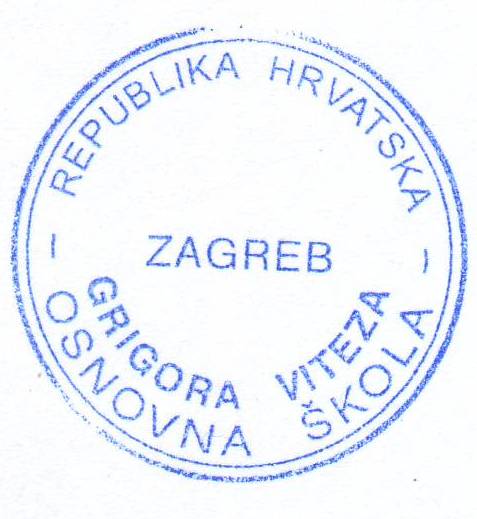 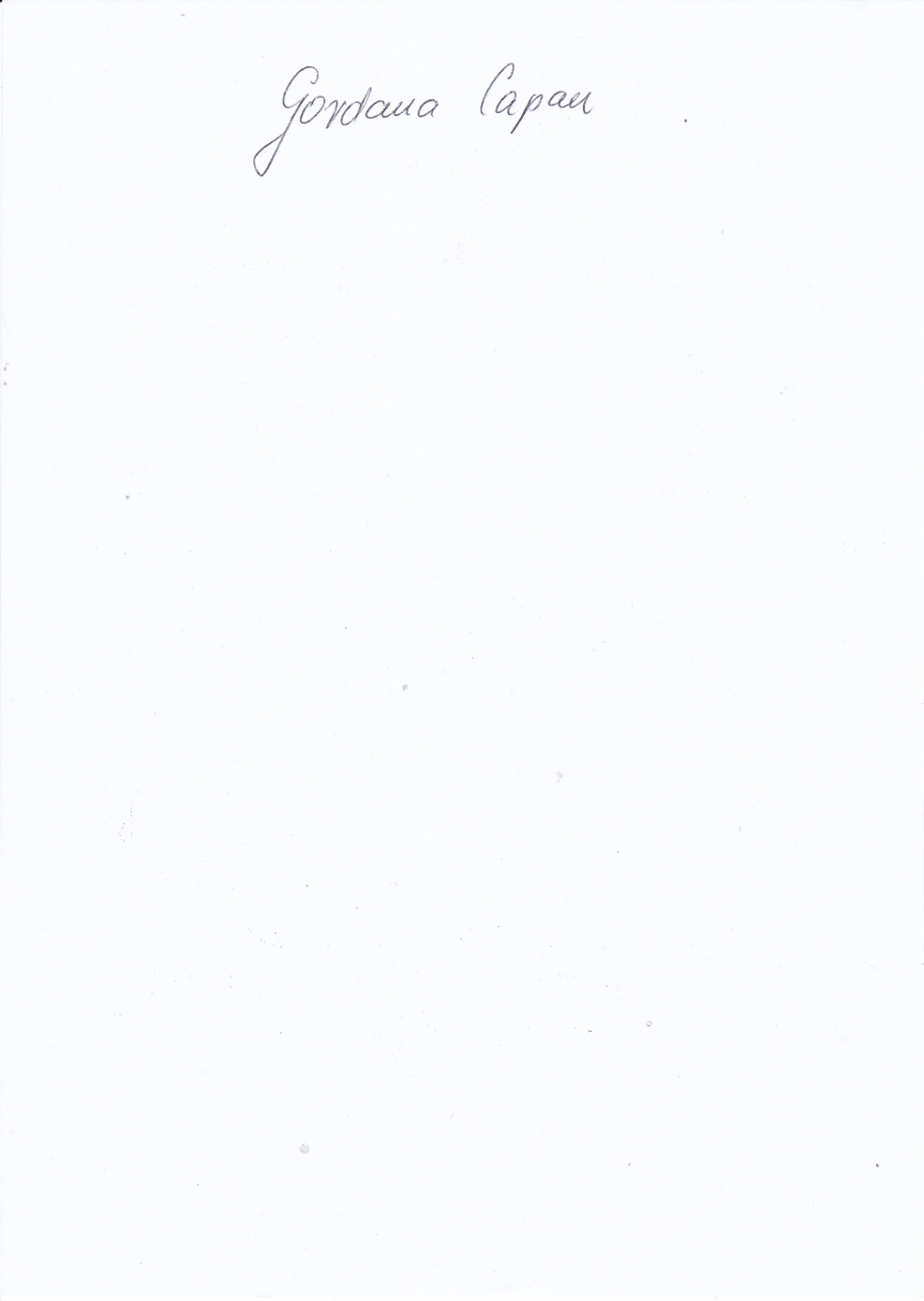 Ravnateljica:                                                       Predsjednica Školskog odbora: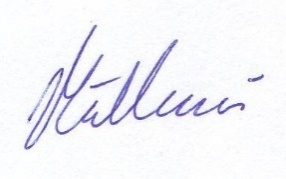 _______________                                              __________________mr.sc.Vlatka Kovač                                            Gordana Capan, učitelj savjetnikNaziv škole:OŠ GRIGORA VITEZAAdresa škole:KRUGE 46Županija:GRAD ZAGREBTelefonski broj: 5599-680,5599-681Broj telefaksa:5599-687Internetska pošta:tajnistvo@os-gviteza-zg.skole.hrInternetska adresa:www.os-gviteza-zgskole.hrŠifra škole:21-114-075Matični broj škole:3279502OIB:54303952361Upis u sudski registar (broj i datum):TT-01/5580-2  , 19.10.2001.Škola vježbaonica za:--Ravnatelj škole:Vlatka KovačZamjenik ravnatelja:-Voditelj područne škole:-Broj učenika:297Broj učenika u razrednoj nastavi:145Broj učenika u predmetnoj nastavi:134 + 23Broj učenika s teškoćama u razvoju u posebnim razrednim odjelima:94Broj učenika u produženom boravku:67Broj učenika u PSP-u76Broj učenika putnika:98Ukupan broj razrednih odjela:30Broj razrednih odjela u matičnoj školi:30Broj razrednih odjela u područnoj školi:-Broj razrednih odjela RN-a:10  ( 6 redovni razredni odjel + 4 posebni razredni    odjel )Broj razrednih odjela PN-a:8  ( 6 redovni razredni odjel + 2 posebni razredni    odjel )Broj razrednih odjela s posebnim programom12  ( 10 + 2 odgojno obrazovne skupine )Broj razrednih odjela PB-a i PSP-a:3 + 9Broj smjena:1Početak i završetak svake smjene:8,00 – 14,00 satiBroj radnika:92Broj učitelja predmetne nastave:22Broj učitelja razredne nastave:10Broj učitelja edukatora rehabilitatora u posebnim razrednim odjelima:12Broj učitelja u produženom boravku:3Broj učitelja u PSP-u:9Broj učitelja u Odgojnoj skupini:2Broj stručnih suradnika:7Broj ostalih radnika:15Broj nestručnih učitelja:-Broj pripravnika:2Broj mentora i savjetnika:4Broj asistenata u sklopu projekta11Broj voditelja ŽSV-a:-Broj računala u školi:35Broj specijaliziranih učionica:7Broj općih učionica:23Broj športskih dvorana:1Broj športskih igrališta:2Školska knjižnica:1Školska kuhinja:1NAZIV PROSTORA            (klasična učionica, kabinet, knjižnica, dvorana)UčioniceUčioniceKabinetiKabinetiOznaka stanja opremljenostiOznaka stanja opremljenostiNAZIV PROSTORA            (klasična učionica, kabinet, knjižnica, dvorana)BrojVeličina u m2BrojVeličina u m2Opća opremljenostDidaktička opremljenostRAZREDNA NASTAVA1. razred264+12222. razred364+64+12223. razred364+64+12224. razred264+4022PREDMETNA NASTAVAHrvatski jezik16411Likovna kultura16422Glazbena kultura16422Vjeronauk1641Strani jezik1641Matematika17011Priroda i biologija15611Kemija15612Fizika17022Povijest1561Geografija1562Tehnička kultura16411Informatika11642OSTALODvorana za TZK13542Produženi boravak364Knjižnica1802Dvorana za priredbeZbornica1802Uredi61202PODRUČNA ŠKOLA-U K U P N O:297Naziv površineVeličina u m2Ocjena stanja1. Sportsko igralište  46722. Zelene površine90682U K U P N O9535Vrsta građeBroj primjerakaVrijednost Učenički fond8.745351.648,72Nastavnički fond1.843114.491,62AV i digitalna građa31922.420,62U K U P N O     8.745351.648,72ŠTO SE PREUREĐUJE ILI OBNAVLJAKompletna energetska obnova školske zgrade ( zamjena prozora, krova i obnova fasade)Uređenje učionice za individualan ili rad u skupini učenika sa stručnim suradnicimaRekonstrukcija hidrantske mrežeOsiguranje vatrogasnog prilazaObnova dvoraneUvođenje video nadzoraUređenje školske arhiveTekuće održavanje5 stolnih računala za predmetnu nastavu s pripadajućim projektorom i opremom za prezentaciju11 novih stolnih računala za informatičku učionicu2  pametne pločeRed. brojIme i prezimeZvanjeMentor-savjetnikGORDANA CAPANučiteljica RNsavjetnikNATALIJA STANIĆučiteljica RNsavjetnikGABRIJELA HANKINučiteljica RN-DUBRAVKA KOSIER ČAKARUNučiteljica RN-ANTONIJA RADOŠučiteljica RN-JASNA KUNACučiteljica RN-SANELA TOTučiteljica RN u posebnom ROMARIJA ISKRAučiteljica RN u posebnom ROMARTINA ERIĆučiteljica RN u posebnom ROKRISTINA ŽGANJAR – do povratka IVANE PETRIĆUčiteljica RN u posebnom RORed. BrojIme i prezime1.SPOMENKA HORVAT2.MATEA MILOBARA do povratka INES GRDENIĆ3.ANJA ČONDRIĆ GRBA Red. brojIme i prezimePredmet(i) koji(e) predaje1.IVONA LOLIĆLikovni2.TIHANA GREDELJ do povratka TEA CELIĆHrv.jezik3.VERICA GEMIĆBiologija4.NINO MANDLFizika5.SVJETLANA IVKOVIĆVjeronauk6.DUBRAVKA BOLFANGeografija7.MAJA VALENTKemija8.MIRELLA KUJUNDŽIĆ LUJANNjem.jezik9.LUCIJA TUSTANIĆInformatika10.AMALIJA GLASERDRAŽETIĆTzk11.TOMISLAV VILENICATzk12.MILENA MATOŠEVIĆVjeronauk13.SLOBODAN MIHAILICAPovijest14.IVANA DUJMOVIĆVjeronauk15.LAILA BREZAKHrv.jezik16.ANJA PILJEKEngl.jezik17.ANA BAJOMatematika19.TOMISLAV IVKOVIĆ Tehnički20.ŽELJKA TRAJBAR do povratka IRENA DABIĆ MANDIĆMatematika21.DUBRAVKO DÖRRUčitelj GK22ELIDA TRUSIĆUč.engl.jeziRed. brojIme i prezimeMentor-savjetnik1.LIDIJA IVEKOVIĆ-2.DUBRAVKA SEČEN ROSSO-3.TATJANA ŠIKIĆ-4.KORALJKA ŽEPEC-5.TUGA ZRINKA ŽARKO-6.MAJA VUNDERL PASARIĆ-7.JASMINKA OPREŠNIK-8.BABRARA OŠUST-9.MARKO DOLENEC-10.INGRID SOLDAN-11.BARBARA PETROVIĆ-12.JASNA ROMICH JURIČKIsavjetnikRed. brojIme i prezime1.DIANA EHRENFREUNDHHRVOJKA FORJAN2.MARIJA PARO KOMADINA JASNA GULIŠMARKO GAJER do povratka JELENA REBAC GAJERTANJA DUJAK PEŠIĆŽELIMIR FABEKOVIĆNEVENKA KIŠAK GVERIĆMARIJANA MATUŠIN KREVZELJRed. brojIme i prezimeRadno mjestoMentor/savjetnik.VLATKA KOVAČravnateljica2.VIŠNJA CUCULIĆpedagogmentormentor3.MARIJAN MALAŠIĆknjižničar4.SANJA KLJAIĆ PARIPOVIĆ soc.radnik5.LIDIJA MARIĆstr.sur.def.6.KSENIJA ONDRAŠEKpsiholog7.NADA FATUŠIĆlogoped8.MANDA IVANKOVIĆlogopedRed. brojIme i prezime pripravnikaZvanjeRadno mjestoPripravnički staž otpočeoIme i prezime mentora 1.Valentina Hojsakmagistra psihologijeStručni suradnik psihologPripravnik, bez zasnivanja radnog odnosaKsenija Ondrašek, stručni suradnik psihologRed. BrojIme i prezimeRadno mjestoMARTINA ČOGA POGAČIĆtajnicaMARTINA BALETIĆračunovođaDAMIR BARTOLINkuharDANIELA NOVAKkuharicaMARINA VRBANECpom.kuh.IVAN ŠIŠAKdomarANTO ŠARUŠIĆdomar-portirDRAGICA PERKOVIĆčistačicaVINKA DOKIĆčistačicaMINA JUPIĆčistačicaSANJA ANIĆčistačicaBOŽANA GEGIĆčistačicaVESNA MARKAČčistačicaMANDA BARIŠIĆčistačicaMARIJANA TANJIĆčistačicaSmjenaRazredni odjeliBroj učenikaBroj odjela razredne nastaveBroj odjela predmetne nastavePočetak i završetak rada u svakoj smjeniPrva12 redovnih odjela203667.00- 13.05.Prva 18 posebnih odjela947117.00- 13.05Ukupno3029713177.00- 13.05Druga3 grupe PB685012.20-(13.05)- 17.00 sati Druga9 grupa PSP        874512.20-(13.05)- 16.35 satiUkupno121559512.20-(13.05)- 16.35 -17.00 Redni brojIme i prezime učitelja/iceZanimanjeTermin informacija1.GORDANA CAPAN, 1.aučiteljica RNA tjedan . SRIJEDA- 17.00- 18.00B tjedan – četvrtak – 10.40- 11.252.NATALIJA STANIĆ, 2.aučiteljica RNA tjedan SRIJEDA 17.00-17.45 B tjedan ČETVRTAK 9.50.- 10.30 3.GABRIJELA HANKIN, 2.bučiteljica RNA tjedan SRIJEDA 17.00-17.45B tjedan ČETRTAK 8.50 – 9.404.DUBRAVKA KOSIER ČAKARUN, 3.aučiteljica RNA tjedan UTORAK  9.50 – 10.35B tjedan UTORAK 17.00-17.455.ANTONIJA RADOŠ, 3.bučiteljica RNA tjedan PETAK 8.50-9.35B tjedan ČETVRTAK  17-17.45 6.JASNA KUNAC , 4.aučiteljica RNA tjedan SRIJEDA  17 -18 B tjedan PETAK 10.40 – 11.257.MIRELLA KUJUNDŽIĆ- LUJAN, 5.aučiteljica njemačkog jezikaA tjedan PON 10.40-11.25B  tjedan PON 16.30-17.308.LAILA BREZAK, 6.aučiteljica hrvatskog jezikaA tjedan ČETVRTAK 17.30 – 18.15B tjedan UTORAK 8.55 – 9.40 9.ANJA PILJEK, 7.aučiteljica engl. jezikaA tjedan ČETVRTAK 18.00-18.45B tjedan SRIJEDA10.40-11.2510.ANA BAJO, 7.bučiteljica matematikeA tjedan ČETVRTAK 9.50-10.35 B tjedan ČETVRTAK  17.00-17.4511.SLOBODAN MIHAILICA, 8.aučitelj povijestiA tjedan UTORAK  17,00-17,45B tjedanČETVRTAK  10,40- 11,2512.VERICA GEMIĆ, 8.bučiteljica prirode i biologijeA tjedan PONEDJELJAK   10.45-11.25B tjedan SRIJEDA  17,00-18,4513.SANELA TOT, 1cučiteljica RNA tjedan ČETVRTAK  17 -18B tjedan ČETVRTAK  17 -1814.JASNA ROMICH JURIČKI,, 1eUčiteljica edukacijsko-rehabilitacijskog profila A tjedan UTORAK  16,00-17,00B tjedan ČETVRTAK  17,00-18,0015.MARIJA ISKRA, 2cučiteljica RNA tjedan ČETVRTAK  17,00-18,00B tjedan ČETVRTAK  17,00-18,0016.BARBARA PETROVIĆ, 2.eUčiteljica edukacijsko-rehabilitacijskog profilaA tjedan PONEDJELJAK   12.15-13.00B tjedan PONEDJELJAK 17.00-17.45 17.INGRID SOLDAN, 3.e/4.eUčiteljica edukacijsko-rehabilitacijskog profila.A tjedan PON 12.15-13.00B tjedan PON 17.00-17.45  18.MARTINA ERIĆ, 3c učiteljica RNA tjedan UTORAK 9.50 – 10.34B tjedan SRIJEDA 16.00 – 17.0019.KRISTINA ŽGANJAR ,4.cUčiteljica RNA tjedan UTORAK 9.50 – 10.34B tjedan SRIJEDA 16.00 – 17.0020.KORALJKA ŽEPEC, 5.eUčiteljica edukacijsko-rehabilitacijskog profilaA tjedan PON 12.15– 13.00B tjedan PON 15.30 – 16.1521.DUBRAVKA SEČEN ROSSO, 5.fUčiteljica edukacijsko-rehabilitacijskog profilaA tjedan PONEDJELJAK   17,00-18,00B tjedan UTORAK  8.55 – 9.4022.TOMISLAV VILENICA, 5cUčitelj TZKA tjedan PETAK 10,40-11,25B tjedan ČETVRTAK 16,00-16,45 23.ELIDA TRUSIĆ, 6.cučiteljica engleskog jezikaA tjedan ČETVRTAK  14.00 – 14.45B tjedan ČETVRTAK  14.00 – 14.4524.MAJA VUNDERL PASARIĆ, 6.eUčiteljica edukacijsko-rehabilitacijskog profilaA tjedan PETAK  13.00 – 13.30B tjedan SRIJEDA  9.35 – 10. 0025.LIDIJA IVEKOVIĆ, 7.eUčiteljica edukacijsko-rehabilitacijskog profilaA tjedan SRIJEDA  13.00 – 14.00B tjedan SRIJEDA  17.00 – 18.00
26.JASMINKA OPREŠNIK, 7.fUčiteljica edukacijsko-rehabilitacijskog profilaSRIJEDA 15-16h27.TATJANA ŠIKIĆ, 8.eUčiteljica edukacijsko-rehabilitacijskog profilaA tjedan UTORAK 8.50 – 9.40B tjedan UTORAK 16.30 – 17.2528.MARKO DOLENEC, 7f/8fUčitelj edukacijsko-rehabilitacijskog profilaA tjedan ČETVRTAK  8.00 – 8.45B tjedan ČETVRTAK 
17.00 – 17.45  29. TUGA ZRINKA ŽARKO 1. OSUčiteljica edukacijsko-rehabilitacijskog profilaA tjedan PONEDJELJAK   12.20 – 13.05B tjedan SRIJEDA  17.00-18.0030.BABRARA OŠUST, 2.OSUčiteljica edukacijsko-rehabilitacijskog profilaA tjedan ČETVRTAK  10.30 – 11.20B tjedan PONEDJELJAK  13.00 – 13.3031. TANJA DUJAK PEŠIĆ, 5. sk. PSP-avoditeljica PSP-aPONEDJELJAK 16.30h – 17.30h A i B tjedan
32.JASNA GULIŠ, 3. skupina PSP-avoditeljica PSP-aUTORAK 16.30-17.30h A i B tjedan
33.MARIJANA MATUŠIN KREVZELJ, 9. skupina PSP-avoditeljica PSP-aUTORAK 16.00-17.O0h A i B tjedan
NOVO34.MARKO GAJER,1. skupina PSP-avoditelj PSP-aA tjedan UTORAK  15.45 – 16.30B tjedan SRIJEDA  10.40 – 11.25KatPonedjeljakUtorakSrijedaČetvrtakPetakPrizemljeŽarko
TrusićErić SoladanŽepecSečen RosoŠikićDujmovićIvkovićIskra
Žganjer (Petrić)Vunderl Pasarić
IvekovićDolenecTotErićPetrović
Soldan
Sečen RosoŠikićŽarko TrusićDujmovićIskraIvekovićŽepecIvkovićTotŽganjer (Petrić)PetrovićVunderl PasarićDolenec       1. katDubravka Kosier ČakarunAntonija RadošJasna KunacGordana CapanNatalija StanićGabrijela HankinDubravka Kosier ČakarunAntonija RadošJasna KunacGordana Capan2. kat Kujundžić LujanMatoševićLolićElez
OpačakMandl 
BajoVilenicaTustanić(zamjena)LolićBolfanPiljekDorrMihalica
Trajbar
GredeljBolfanPiljekBrezakBlagovaonicaGredeljGemićMihailica TrajbarElezBrezakMatoševićBajo 
ValentGlasser DražetićUlaz u školu u 7.45GredeljGemićMihailica TrajbarElezBrezakMatoševićBajo 
ValentGlasser DražetićKatPonedjeljakUtorakSrijedaČetvrtakPetakPrizemljeŽarko
TrusićErić SoladanŽepecSečen RosoŠikićDujmovićIvkovićIskra
Žganjer (Petrić)Vunderl Pasarić
IvekovićDolenecTotErićPetrović
Soldan
Sečen RosoŠikićŽarko TrusićDujmovićIskraIvekovićŽepecIvkovićTotŽganjer (Petrić)PetrovićVunderl PasarićDolenec1. katNatalija StanićGabrijela HankinDubravka Kosier ČakarunAntonija RadošJasna KunacGordana CapanNatalija StanićGabrijela HankinDubravka Kosier ČakarunAntonija Radoš2. kat Brezak     Elez     Gemić Vilenica      DorrMatoševićLolićMandlOpačakBrezakBajo       Mihailica
           TrajbarIvkovićElewz GredeljBajoGlaser_ DražatićPiljek MatoševićBolfanValentKujundžićLujanBlagovaonicaUlaz u školu u 7.45Mandl PiljekBolfan GredeljGemićIvkovićLolićOpačakMihailica TrajbarJUTARNJI PRIHVAT UČENIKA 1. POLUGODIŠTE ŠK.GOD.2018/19.JUTARNJI PRIHVAT UČENIKA 1. POLUGODIŠTE ŠK.GOD.2018/19.JUTARNJI PRIHVAT UČENIKA 1. POLUGODIŠTE ŠK.GOD.2018/19.JUTARNJI PRIHVAT UČENIKA 1. POLUGODIŠTE ŠK.GOD.2018/19.JUTARNJI PRIHVAT UČENIKA 1. POLUGODIŠTE ŠK.GOD.2018/19.JUTARNJI PRIHVAT UČENIKA 1. POLUGODIŠTE ŠK.GOD.2018/19.JUTARNJI PRIHVAT UČENIKA 1. POLUGODIŠTE ŠK.GOD.2018/19.RUJAN LISTOPADSTUDENIPROSINACUKUPNO1.DOLENEC4.9.3.10.2.11.4.12.42.DORR5.9.4.10.5.11.5.12.43.DUJMOVIĆ6.95.10.6.11.6.12.44.ERIĆ7.9.9.10.7.11.7.12.45.GLASER DRAŽETIĆ20.9.18.10.29.11.13.12.46.ISKRA11.9.11.10.9.11.11.12.47.IVEKOVIĆ3.9., 12.9.12.10.12.11.12.12.4+1*8.IVKOVIĆ12.9.15.10.13.11.10.12.49.OPREŠNIK13.9.16.10.14.11.14.12.410.OŠUST14.9.17.10.15.11.17.12.411.PETROVIĆ17.9.10.10.16.11.18.12.412.ROMICH JURIČKI18.9.19.10.19.11.19.12.413.SEČEN ROSSO19.9.22.10.20.11.20.12.414.SOLDAN10.9.23.10.21.11.21.12.415.ŠIKIĆ24.9.24.10.22.11.316.TOT25.9.25.10.23.11.317.TRUSIĆ26.9.26.10.26.11.318.VILENICA21.9.29.10.30.11.319.VUNDERL PASARIĆ27.9.30.10.27.11.320.ŽARKO BOŽIĆEVIĆ28.9.31.10.28.11.321.ŽEPEC1.10.8.11.222.ŽGANJER2.10.3.12.2JUTARNJI PRIHVAT UČENIKA 2. POLUGODIŠTE ŠK.GOD.2018/19.JUTARNJI PRIHVAT UČENIKA 2. POLUGODIŠTE ŠK.GOD.2018/19.JUTARNJI PRIHVAT UČENIKA 2. POLUGODIŠTE ŠK.GOD.2018/19.JUTARNJI PRIHVAT UČENIKA 2. POLUGODIŠTE ŠK.GOD.2018/19.JUTARNJI PRIHVAT UČENIKA 2. POLUGODIŠTE ŠK.GOD.2018/19.JUTARNJI PRIHVAT UČENIKA 2. POLUGODIŠTE ŠK.GOD.2018/19.JUTARNJI PRIHVAT UČENIKA 2. POLUGODIŠTE ŠK.GOD.2018/19.JUTARNJI PRIHVAT UČENIKA 2. POLUGODIŠTE ŠK.GOD.2018/19.JUTARNJI PRIHVAT UČENIKA 2. POLUGODIŠTE ŠK.GOD.2018/19.SIJEČANJ VELJAČAOŽUJAKTRAVANJSVIBANJLIPANJUKUPNO 1.DOLENEC12.2.8.3.15.4.27.5.4+4=82.DORR11.2.13.3.12.4.24.5.4+4=83.DUJMOVIĆ8.2.12.3.9.4.23.5.4+4=84.ERIĆ7.2.11.3.10.4.22.5.4+4=85.GLASER DRAŽETIĆ14.2.14.3.11.4.30.5.4+4=86.ISKRA5.2.7.3.8.4.20.5.4+4=87.IVEKOVIĆ4.2.6.3.5.4.17.5.4+4=88.IVKOVIĆ1.2.5.3.4.4.16.5.4+4=89.OPREŠNIK31.1.4.3.3.4.15.5.4+4=810.OŠUST30.1.1.3.2.4.14.5.4+4=811.PETROVIĆ29.1.28.2.1.4.13.5.4+4=812.ROMICH JURIČKI28.1.27.2.29.3.10.5.4+4=813.SEČEN ROSSO24.1.26.2.28.3.9.5.4+4=814.SOLDAN23.1.25.2.27.3.8.5.4+4=815.ŠIKIĆ22.1.21.2.26.3.7.5.10.6.3+5=816.TOT21.1.20.2.25.3.6.5.7.6.3+5=817.TRUSIĆ18.1.19.2.21.3.2.5.6.6.3+5=818.VILENICA25.1.22.2.22.3.3.5.14.6.3+5=819.VUNDERL PASARIĆ17.1.18.2.20.3.30.4.31.5.3+5=820.ŽARKO 16.1.15.2.19.3.29.4.21.5.5.6.3+5=821.ŽEPEC15.1.6.2.18.3.17.4.29.5.4.6.2+6=822.ŽGANJER14.1.13.2.15.3.16.4.28.5.3.6.2+6=8POPODNEVNI PRIHVAT UČENIKA 1. POLUGODIŠTE ŠK.GOD.2018/19.POPODNEVNI PRIHVAT UČENIKA 1. POLUGODIŠTE ŠK.GOD.2018/19.POPODNEVNI PRIHVAT UČENIKA 1. POLUGODIŠTE ŠK.GOD.2018/19.POPODNEVNI PRIHVAT UČENIKA 1. POLUGODIŠTE ŠK.GOD.2018/19.UKUPNO1.DUJAK PEŠIĆ3. TJEDAN 17.-21.9.12. TJEDAN 19.-23.11.22.EHRENPHREUND4. TJEDAN 24.-28.9.13.TJEDAN 26.11.-1.12.23.FABEKOVIĆ5. TJEDAN 1.-5-10.14.TJEDAN 3.12.-7.12.24.GAJER6. TJEDAN (4 dana) 9.-12.10. 8.10.15. TJEDAN 10.-14.12.25.GULIŠ7. TJEDAN 15.-19.10.16. TJEDAN 17.-21.12.26.KIŠAK GVERIĆ8. TJEDAN 22.-26.10.17.MATUŠINKREVZELJ9. TJEDAN (4 dana) 29.10.-2.11. 1.11.18.PARO KOMADINA10. TJEDAN 5.-9.11.19.VUKOVIĆ FORJAN11. TJEDAN 12.-16.11.1POPODNEVNI PRIHVAT UČENIKA 2. POLUGODIŠTE ŠK.GOD.2018/19.POPODNEVNI PRIHVAT UČENIKA 2. POLUGODIŠTE ŠK.GOD.2018/19.POPODNEVNI PRIHVAT UČENIKA 2. POLUGODIŠTE ŠK.GOD.2018/19.POPODNEVNI PRIHVAT UČENIKA 2. POLUGODIŠTE ŠK.GOD.2018/19.POPODNEVNI PRIHVAT UČENIKA 2. POLUGODIŠTE ŠK.GOD.2018/19.UKUPNO 1.DUJAK PEŠIĆ21. TJEDAN 11.-15.2.30. TJEDAN (4 dana) 29.4.-3.5. 1.5.2+2=4=19 dana 2.EHRENPHREUND22. TJEDAN 18.-22.2.31. TJEDAN 6.-10.5.2+2=4=20 dana 3.FABEKOVIĆ23. TJEDAN 25.-28.2.32. TJEDAN 13.-17.5.2+2=4=20 dana4.GAJER24. TJEDAN 4.-8.3.33. TJEDAN 20.-24.5.2+2=4=19 dana5.GULIŠ25. TJEDAN 11.-15.3.34. TJEDAN 27.-31.5.2+2=4=20 dana6.KIŠAK GVERIĆ17. TJEDAN 14.-18.1.26. TJEDAN 25.-29.3.35. TJEDAN 3.-7.6.1+3=4=20 dana7.MATUŠINKREVZELJ18. TJEDAN 21.-25.1.27. TJEDAN 1.-5.4.36. TJEDAN 10.-14.6.1+3=4=19 dana8.PARO KOMADINA19. TJEDAN 28.1. -1.2.28. TJEDAN 8.-12.4.1+2=3=15 dana9.FORJAN20. TJEDAN 4.-8.2.29. TJEDAN (3 dana)  15.-17.4. 1+2=3=13 danaRAZREDJAVNI PRIJEVOZJAVNI PRIJEVOZOSOBNI AUTOMOBILORGANIZRANI PRIJEVOZ (ZET ILI USTANOVA)RAZREDZETZET+HŽOSOBNI AUTOMOBILORGANIZRANI PRIJEVOZ (ZET ILI USTANOVA)1c151e212c123c/4c52e/3e54e54f55e66e156f617e85c/6c227f/8f12IOS6IIOS71IIIOS26 PolugodišteMjesecRadni daniNastavnidaniBlagdani prazniciPraznici za učenikePrigodni nadnevci, državni praznici i blagdaniPrvo polugodište3.9. 2018.-        24.12. 2018.Zimski   praznici24.12.2018. 11.1.2019.IX202003.9. svečani početak š.g.za učenike prvog razredaPrvo polugodište3.9. 2018.-        24.12. 2018.Zimski   praznici24.12.2018. 11.1.2019.X2222105.10. Dan učitelja8.10. Dan neovisnosti16.10. Dani kruhaPrvo polugodište3.9. 2018.-        24.12. 2018.Zimski   praznici24.12.2018. 11.1.2019.XI2121101.11. – Svi sveti02. 11. Nenastavni radni dan18.11. – Dan sjećanja na VukovarPrvo polugodište3.9. 2018.-        24.12. 2018.Zimski   praznici24.12.2018. 11.1.2019.XII19152420. 12. Božićni koncert – nenastavni dan25.12. – Božić26.12.- Sv. StjepanDrugo polugodište14.1. 2019.-17.6. 2019.Proljetni praznici18.4. 2019.-26. 4. 2019.Ljetni prazniciod 17. 6. 2019.do početka nove šk. g.I221428 1.1.Nova godina   6.01. Sveta tri kraljaDrugo polugodište14.1. 2019.-17.6. 2019.Proljetni praznici18.4. 2019.-26. 4. 2019.Ljetni prazniciod 17. 6. 2019.do početka nove šk. g.II2020Drugo polugodište14.1. 2019.-17.6. 2019.Proljetni praznici18.4. 2019.-26. 4. 2019.Ljetni prazniciod 17. 6. 2019.do početka nove šk. g.III2121Drugo polugodište14.1. 2019.-17.6. 2019.Proljetni praznici18.4. 2019.-26. 4. 2019.Ljetni prazniciod 17. 6. 2019.do početka nove šk. g.IV211511621.4. Uskrs22.4. Uskrsni ponedjeljakDrugo polugodište14.1. 2019.-17.6. 2019.Proljetni praznici18.4. 2019.-26. 4. 2019.Ljetni prazniciod 17. 6. 2019.do početka nove šk. g.V2222101.05. Praznik rada3.5. Dani   škole – Nenastavni dan31.5. Dan grada Zagreba10.5. Izleti u RNDrugo polugodište14.1. 2019.-17.6. 2019.Proljetni praznici18.4. 2019.-26. 4. 2019.Ljetni prazniciod 17. 6. 2019.do početka nove šk. g.VI1810387.6.  jednodnevni izleti-oproštaj s učenicima osmih razreda- 20.6. Tijelovo22.6 Dan antifašističke borbe25.6. Dan državnostiDrugo polugodište14.1. 2019.-17.6. 2019.Proljetni praznici18.4. 2019.-26. 4. 2019.Ljetni prazniciod 17. 6. 2019.do početka nove šk. g.VII.15--23Drugo polugodište14.1. 2019.-17.6. 2019.Proljetni praznici18.4. 2019.-26. 4. 2019.Ljetni prazniciod 17. 6. 2019.do početka nove šk. g.VIII.15-2205.8. Dan pobjede i domovinske zahvalnosti15.8. Velika GospaUKUPNO:1221818014      69ODMORI ZA UČENIKE:Zimski odmor učenika: 24.12.2018.. -11.1 2019.Proljetni odmor učenika  18.4.2019. –26.4.  2019.Ljetni odmor učenika: 17.6. 2019. do početka nove školske godineBROJ NASTAVNIH DANA:                                       177    nastavnih radnih danaPrvo obrazovno razdoblje:                                         76   nastavnih dana1 nenastavni dan – 2.11.2018. Dan stručnog usavršavanja i projektni dani tijekom godine20.12. svečana priredbaDrugo obrazovno razdoblje                                          101   nastavna  danaŽupanijsko natjecanje građanskog odgoja ( nenastavni radni dan 3. svibanj -   Dan škole  (nenastavni radni dan)                  177  nastavnih danaAktivnostVrijemeNositelji aktivnostiSvečani prijem učenika prvog razreda3.9.2018.  u 11 satiAktiv RN- RV 5-ih razreda6.9.2018. u  17 satiRV 5a,  pedagoginjaŠkola u prirodi 4a10.9.- 14.9. 2018.Jasna Kunac i Spomenka HorvatMaturalna ekskurzija 8a,8b,8e11.-13. 9. 2018.Slobodan Mihailica, Verica Gemić, Tatjana Šikić, Svjetlana IvkovićKupujmo Hrvatsko25.9. 2018.Jasna Kunac, natalija StanićDani školskog mlijeka ( niži razredi)26.9. 2018.Natalija Stanić, Gabrijela Hankin, Gordana CapanI učitelji defektoloziJesenska svečanost – Dani kruha16.10. 2018.Školska zadruga, RN,  učitelji defektoloziTN – Salzburg listopad 2018.M. Lujan KujundžićSvečana dodjela nagrade Luka Ritz16.10. 2018.Razrednica, ravnateljica škole, pedagoginja škole Sjećanje na Vukovar 16.11.2018.Malašić Marijan i razrednici, Jasna Guliš Otvaranje izložbe Velikani hrvatske prošlosti: Ruđer Bošković3.12. 2018.Dubravka Kosier Čakarun, Sanela Tot, Martina ErićPosjet Vukovaru – učenici 8a,8b razreda3. i 4. 12. 2018.Verica Gemić, Slobodan MihailicaVečer matematike i prezentacija projekata o Ruđeru Boškoviću6. 12. 2018.Ana Bajo i Laila Brezak razrednici, učitelji PNŠkolski ples7.12. 2018.Učitelji PN i roditeljiSvečanost uoči blagdana20.12. 2018.Gordana Capan i svi učitelji Školska natjecanjaVeljača, ožujakUčitelji PNMaskenbal13. 2. 2019.učitelji  PN, Tjedan  suradnje s DV“Iskrica“11.-15. 3. 2019.Višnja Cuculić, učiteljica Jasna KunacDan darovitih21. 3. 2019.Ksenija Ondrašek, učiteljiDan osoba s Down sindromom21. 3. 2019.DefektoloziMeđunarodno natjecanje iz engleskog jezikaožujak 2019.Anja PiljekKlokan i Smotra građanskog odgojaožujakGordana Capan, ravnateljica, Višnja CuculićJumicar – Program preventivnog odgoja sigurnosti djece u cestovnom prometuožujak Učitelji drugog razredaErasmus dan2. svibnja 2019.Ksenija Ondrašek, Maja Pasarić DAN ŠKOLE 3.svibnja 2019.Svi učiteljiMala likovna kolonija4.svibnja 2019.Ivona Lolić, Jasna Kunac, Natalija StanićDan Europe9.5.2019.D. DorrIzlet RN10.5. 2019.Učiteljice RN, voditelj: Antonija RadošDani Trnjasvibanj 2019.DujmovićNatjecanje Crveni križsvibanj, 2019.Ravnateljica, lidija Marić Dojdi osmaš, Sajam zanimanjasvibanj, 2019.Razrednici 8 ih razredaŠkolski izleti- PN7.6.2019.Razrednici, voditeljica: Verica gemićŠkola u prirodi- Duga Uvala, 3a3b3.-7.6.Učiteljice Kosier Čakarun i Antonija RadošSvečanost osmaša lipanj 2019. Slobodan  Mihailica, Verica Gemić,Tatjana ŠikićIME PREZIME ASISTENTATJEDNA SATNICA1.MATO  ŠIPUŠ25h2.GABRIJELA  VUŠAK20h3.MIRNA BULIĆ20h4.IRENA VUKOVIĆ20h5.MATEA ZORNJAK PERUŠIĆ20h6.ZVONIMIR  SEFEROVIĆ20h7.IVAN BAZMENJAK24h8.IVA  BRČIĆ20h9.MARIJA  SLIŠKO20h10.IVANA BARIŠIĆ20h11.BRANKO  CEROVEC20hIME PREZIME ASISTENTATJEDNA SATNICA1.RUŽA  ŠARULIĆ20HIME PREZIME ASISTENTATJEDNA SATNICA1.SANJA DIJANIĆ20HNastavni          predmetTjedni i godišnji broj nastavnih sati za obvezne nastavne predmete po razredimaTjedni i godišnji broj nastavnih sati za obvezne nastavne predmete po razredimaTjedni i godišnji broj nastavnih sati za obvezne nastavne predmete po razredimaTjedni i godišnji broj nastavnih sati za obvezne nastavne predmete po razredimaTjedni i godišnji broj nastavnih sati za obvezne nastavne predmete po razredimaTjedni i godišnji broj nastavnih sati za obvezne nastavne predmete po razredimaTjedni i godišnji broj nastavnih sati za obvezne nastavne predmete po razredimaTjedni i godišnji broj nastavnih sati za obvezne nastavne predmete po razredimaTjedni i godišnji broj nastavnih sati za obvezne nastavne predmete po razredimaTjedni i godišnji broj nastavnih sati za obvezne nastavne predmete po razredimaTjedni i godišnji broj nastavnih sati za obvezne nastavne predmete po razredimaTjedni i godišnji broj nastavnih sati za obvezne nastavne predmete po razredimaTjedni i godišnji broj nastavnih sati za obvezne nastavne predmete po razredimaTjedni i godišnji broj nastavnih sati za obvezne nastavne predmete po razredimaTjedni i godišnji broj nastavnih sati za obvezne nastavne predmete po razredimaTjedni i godišnji broj nastavnih sati za obvezne nastavne predmete po razredimaTjedni i godišnji broj nastavnih sati za obvezne nastavne predmete po razredimaNastavni          predmet1.1.2.2.3.3.4.4.5.5.6.6.7.7.8.8.Ukupno planiranoUkupno planiranoUkupno planiranoNastavni          predmetTGTGTGTGTGTGTGTGTTGHrvatski jezik20700103502587515525248402484012420165601461465110Likovna kultura414027062104140621062105175621040401400Glazbena kultura414027062104140621062103105414036361260Strani jezik6310414041406210931593156210621050501750Matematika1242082801656012420207002070012420165601161164060Priroda ////////4,51576210////10,510,5367Biologija////////////4140414088280Kemija////////////4140421088280Fizika////////////4140421088280Priroda i društvo828062101138593154140103506210621060602100Povijest////////62106210414041402020700Geografija////////4,515762104140414018,518,5648Tehnička kultura////621041408280824062101242044441505Tjelesna i zdr. kultura12420621012420621010350103506210828070702450Informatika////////41404140414041401616560Njemački j. //////27041402702702701212420OS 1-3////////////////72722520UKUPNO:6823803813308630106220501063010117409582287010035071471424990Naziv stranog jezikaRazredBroj učenikaBroj grupaIzvršitelj programaPlanirano satiPlanirano satiNaziv stranog jezikaRazredBroj učenikaBroj grupaIzvršitelj programaTGNaziv stranog jezikaIV.231Mirela Kujundžić Lujan270Naziv stranog jezikaV.131Mirela Kujundžić Lujan270Naziv stranog jezikaVI.101Mirela Kujundžić Lujan270Naziv stranog jezikaVII.191Mirela Kujundžić Lujan270Naziv stranog jezikaVIII.141Mirela Kujundžić Lujan270UKUPNO IV. – VIII.UKUPNO IV. – VIII.795110350Naziv stranog jezikaRazredBroj učenikaBroj grupaIzvršitelj programaPlanirano satiPlanirano satiNaziv stranog jezikaRazredBroj učenikaBroj grupaIzvršitelj programaTGNaziv stranog jezikaI231Kristina Elez270Naziv stranog jezikaII384Kristina Elez4140Naziv stranog jezikaIII314Kristina Elez4140Naziv stranog jezikaIV261Kristina Elez270UKUPNOUKUPNO11810112350Naziv stranog jezikaRazredBroj učenikaBroj grupaIzvršitelj programaPlanirano satiPlanirano satiNaziv stranog jezikaRazredBroj učenikaBroj grupaIzvršitelj programaTGNaziv stranog jezika1c31Elida Trusić270Naziv stranog jezika2c31Elida Trusić270Naziv stranog jezika3c41Elida Trusić2704c31Elida Trusić270UKUPNOUKUPNO13418280InformatikaRazredBroj učenikaBroj grupaIzvršitelj programaPlanirano satiPlanirano satiInformatikaRazredBroj učenikaBroj grupaIzvršitelj programaTGInformatikaV.141Lucija Tustanić270InformatikaVI.201Lucija Tustanić270InformatikaVII.121Lucija Tustanić270InformatikaVIII.222Lucija Tustanić4140UKUPNO V. – VIII.UKUPNO V. – VIII.6851104906851InformatikaRazredBroj učenikaBroj grupaIzvršitelj programaPlanirano satiPlanirano satiInformatikaRazredBroj učenikaBroj grupaIzvršitelj programaTGInformatikaV31Lucija Tustanić270InformatikaVI31Lucija Tustanić270UKUPNO V. – VIII.UKUPNO V. – VIII.6214140NAZIV INEVODITELJBROJ UČENIKARAZREDPLANIRANOPLANIRANONAZIV INEVODITELJBROJ UČENIKARAZREDTGGlazba u slici- slika u glazbiJasna Kunac151.-4.135Drama showDubravka Kosier Čakarun151.-4.135Likovno literarna skupinaGabrijela Hankin151.-4.135Medijski labirintGordana Capan151-4135Foto kino videoAntonija Radoš151-4135Likovna grupaNatalija Stanić151-4 razred135Web labSpomenka Horvat151-3135Tim RaketaAnja Čondrić151-2135Tim RaketaŽeljka Trajbar153., 4.135Zabavna matematikaŽeljka Trajbar145.-8.135VrtlariVerica Gemić155-8135Stolni tenisAmalija Glaser Dražetić155-8270Kreativni likovnjaciSanela Tot31c135ZborMarija Iskra20niži razredi135Magic labJasna Romich Jurički6135Priče kroz pokret i lutkuIngrid Soldan53e/4e135Piče kroz pokret i lutkuKoraljka Žepec45e135Brayn Gym Koraljka Žepec91c,2c,270Brayn GymHrvojka Forijan63c,4c,270Likovno kreativna radionicaDubravka Sečen Rosso55f135EkoMaja Vunderl Pasarić56f135Mali prirodnjaciLidija Iveković77e135Likovno radna skupinaTatjana Šikić98e135NovinariElida Trusić75- 8 razred135Školski listElida Trusić75-8 razred135ŠahNino Mandl101-8 razred0,517,5VrtlariVerica Gemić105-8 razred135Energetski timVerica Gemić105-8 razred135Povijesna skupinaMihailica75- 8 razred135ModelariMarko Opačak105-8 razred135PrometniciMarko Opačak105-8 razred135Robotika  i programiranjeMarko Validžić105b, 6a, 6b1,542,5NogometTomislav Vilenica85-8135Prva pomoćTomislav Vilenica85-8270Zbor, KJD DubravkoDörr405-8270Njemačka glazbeno-jezična radionicaMirella Kujundžić Lujan501a, 1b, 2a,2b, 3a3210Glazbeno jezična radionicaMirella Kujundžić Lujan103.a, 3.b3,5122,5VitezićiMirella Kujundžić Lujan10101.a 2.a, 2.b113535InformatikaMarko Dolenec57f,8f135Dramska skupinaLaila Brezak, Tihana Gredelj105-8270DebataKristina Elez65.-8. razredi270Filmska grupaAna Bajo105.-8.r.135Glazba ritam pokretMarko Gajer10Učenici iz PSP135Škola životnih vještinaMarija Paro9Učenici iz PSP135KrizmanciIvana Dujmović78e135Zadruga  - VitezoviIvana Dujmović, MirelaKujundžić Lujan         205a, 6a, 7b2+2140Kreativni likovnjaciMartina Erić33c135Crveni križAmalija Glaser  Dražetić  75-8135Stolni tenisAmalija Glaser  Dražetić105-8270PlaninarenjeAmalija Glaser  Dražetić105-8135Likovna skupinaIvona Lolić155-8270PrvopričesniciSvjetlana Ivković83c,5e,5f270Biblijska grupaSvjetlana Ivković34c270Kap dobroteMilena Matošević101-8 raz.270PrvopričesniciMilena Matošević203ab135Vjeronaučna olimpijadaMilena Matošević106-8135KeramikaJasna Guliš104c,3e,5e, 6f135Likovne aktivnostiJasna Guliš104c, 5e,6f135DRAMSKAJasna Guliš85e,6f135Sportska grupaTanja Dujak Pešić56e,8f135Sportska grupaDiana Ehrenfreund83c/4c,5c/6c,270Informatička radionicaNevenka Kišak Gverić6odgojna sk.3105Učenička zadruga-Sekcija „Mirisi i boje“Nevenka Kišak Gverić12odgojna skupina4140Mladi cvjećariŽelimir Fabeković61odgojna skupina270ŠahKristina Žganjer231 - 4135DramskaMatea Milobara151a,2a,3a135RED.BROJNASTAVNI PREDMETRAZREDGRUPABROJUČENIKAPLANIRANI BROJ SATIPLANIRANI BROJ SATIIME I PREZIME UČITELJA IZVRŠITELJARED.BROJNASTAVNI PREDMETRAZREDGRUPABROJUČENIKATGHrvatski jezikMatematika1a8135Gordana CapanHrvatski jezik i matematika1c3135Sanela TotHrvatski jezik i matematika2a5135Natalija StanićHrvatski jezik i matematika2b5135Gabrijela HankinHrvatski jezik i matematika2c5135Marija Iskra Hrvatski jezik i matematika3a5135Dubravka Kosier ČakarunHrvatski jezik i matematika3b5135Antonija RadošHrvatski jezik i matematika3c3135Martina ErićMatematika4c2135Kristina ŽganjarHrvatski jezik i matematika4a5   135Jasna KunacEngleski jezik3a,3b,4a8270Kristina ElezEngleski jezik     1c, 2c91  35Elida TrusićEngleski jezik    3c, 4c 61  35 Elida TrusićUKUPNO I - IV16     7014490Hrvatski jezik5. – 8.6135Tihana GredeljEngleski jezik5a, 6a,        8135Anja PiljekEngleski jezik7a, 7b, 8a, 8b       10135Anja PiljekEngleski jezik5.c, 6.c6135 Elida TrusićMatematika7ab, 8ab10135Ana BajoMatematika5a,6a8 135Željka TrajbarMatematika       5-6c5135Željka TrajbarGeografija5c, 6c10135Dubravka BolfanPovijest5-87135Slobodan MihailicaKemija7ab,8ab60,517,5Maja ValentUKUPNO V- VIII1310412,5437,5UKUPNO I- VIII2917426,5927,5RED.BROJNASTAVNI PREDMETRAZREDGRUPABROJUČENIKAPLANIRANI BROJ SATIPLANIRANI BROJ SATIPLANIRANI BROJ SATIIME I PREZIME UČITELJA IZVRŠITELJARED.BROJNASTAVNI PREDMETRAZREDGRUPABROJUČENIKATTGIME I PREZIME UČITELJA IZVRŠITELJA1.Matematika1a713535Gordana Capan2.Matematika2a1013535Natalija Stanić3.Matematika2b1013535Gabrijela Hankin4.Hrvatski jezik3a1013535 Dubravka Kosier Čakarun5.Priroda i društvo3b1213535Antonija Radoš6.Hrvatski jezik4a1213535Jasna Kunac7.Priroda i društvo         2c313535Sanela Tot8.Priroda i društvo         2c313535Marija Iskra9.Priroda i društvo         3c313535Martina Erić10.Matematika         4c213535Kristina Žganjar11.Engleski jezik3ab, 4a1227070Kristina ElezUKUPNO I- IV11851242042012.Hrvatski jezik8ab1013535Laila Brezak13.Hrvatski jezik7ab1013535Tihana Gredelj14.Geografija5-8813535Dubravka Bolfan15.Kemija7ab,8ab613535 Maja Valent16.Matematika7ab,8ab813535Ana Bajo17.Matematika5a,6a813535Željka Trajbar18.Engleski jezik5-81013535Anja Piljek19.Povijest5-8513535Slobodan Mihailica20.Fizika7ab,8ab40.517,517,5Nino Mandl21.Vjeronauk5-8813535Milena Matošević22.Njemački7ab, 8ab813535Mirella Kujundžić LujanaUKUPNO V- VIII118510,5367,5367,5UKUPNO I- VIII2217012,5787,5787,5RazredBroj učenikaBroj učiteljaMjestoNapomena4a262Duga Uvala3a,3b312 učitelja i 1 pratiteljDuga UvalaUkupno615FAZASADRŽAJ RADAMETODE RADAIZVRŠITELJIVRIJEMEUočavanje potencijalno darovitih učenika u 1. razredu te re-test u 4. razreduMjerenje testom NNAT, ispravak testaTestiranjePsihologinjastudeniUočavanje potencijalno darovitih učenika u 1. razredu te re-test u 4. razreduLista potencijalno darovitih, informiranje djece i roditeljaAnaliza dokumentacije, informiranje usmenim putempsihologinjaprosinacUočavanje potencijalno darovitih učenika u 1. razredu te re-test u 4. razreduRoditeljski sastanak budućih polaznika projekta Tim RaketaPredavanje, individualni rad, popunjavanje upitnikapsihologinjasiječanjTim Raketa: Poticanje sposobnosti i kreativnosti, identificirani učenici  u dvije grupe (1. i 2. te 3. i 4. razred)Dodatni rad s potencijalno darovitim učenicima,  praćenje napretkaGrupni i individualni rad, teme i projekti u skladu s interesima djecePsihologinja, učiteljice Anja Čondrić Grba i Irena Dabić Mandić/Željka Trajbar  Tijekom školske godine (1 školski sat tjedno)Poticanje sposobnosti potencijalno darovite djece 5.-8. razredaPodrška potencijalno darovitim učenicimaDodatni rad, obogaćivanje nastaveUčitelji predmetne nastave, psihologinjaTijekom školske godineSADRŽAJ RADACILJEVICILJANA GRUPAIZVRŠITELJIVRIJEMEREP – razvoj emocionalne pismenostiDefiniranje pojedinih emocija i razumijevanje njezinih sastavnica,osvještavanje velikog broja emocija, upoznavanje sa „novim“ emocijamaolakšavanje emocionalnog izražavanja razvoj empatijeUčenici od 1- 7 razreda Psihologinja, razredniciTijekom  cijele školske godine , dvije  do pet radionica , ovisno o razredu JA, TI, MIRazvijati pozitivnu sliku o sebi i samopouzdanjeUočavanje i prihvaćanje različitostiRazvijati sposobnosti i vještine komunikacije i kooperacije,Pomoći u emocionalnom razvoju učenikaPotaknuti međusobnu povezanost učenika4adefektolog socijalni pedagog Marko Gajer i učiteljica 3a1puta tjedno tijekom godineZa sigurno i poticajno okruženje u školiCilj i svrha programa je razvijati kontrolu neprihvatljivog  ponašanja kroz samokontrolu, kao i integriranje emocionalnih i  kognitivnih vještina u svrhu učinkovitog rješavanja problema ipromoviranje pozitivnih odnosa među  vršnjacima.Program je koncipiran kroz dvije do  pet radionica u svakom razredu, od prvog do sedmog razreda, kroz područja:poznavanje sebe, briga za druge, odgovorno donošenje odluka, socijalna učinkovitost, odgovornost za  vlastito ponašanjeUčenici od 1-7 razredapedagoginjarazrednicaOd  listopada, do veljače CAP (Child Assault Prevention) program je  primarne prevencije zlostavljanja koji osnažuje djecu u sprječavanju napada od strane vršnjaka, napada nepoznate osobe (otmica) i napada od strane poznate odrasle osobe. CAP nastoji integrirati najbolje izvore pomoći u zajednici kako bi se smanjila ranjivost djece i mladih na verbalno, fizičko i seksualno zlostavljanje. Ciljevi provedbe programa:Smanjiti ranjivost djece i njihovu izloženost različitim oblicima zlostavljanja kvalitetnim informiranjem i poučavanjem učinkovitim prevencijskim strategijama.Potaknuti lokalnu zajednicu da sprječavanje nasilja među ljudima, a posebno zlostavljanja djece, prepozna kao svoj važan cilj i nastojanje.Osnovni CAP je namijenjen učenicima rane školske dobi, od 1.-4. razreda.Osnovni CAP provodit će dva tima CAP-ovih pomagača educirani od strane Udruge „Korak po korak“.Tim 1: tri učiteljice RNTim 2: tri defektologa socijalna pedagogaDrugo polugodišteRAZVOJ   EMOCIONALNIH I SOCIJALNIH  VJEŠTINA   I SOCIJALNE KOMPETENCIJE DJETETApromoviranje pozitivnih odnosa među  vršnjacimarazumijevanje emocijapoticanje pozitivne komunikacije i suradnje među vršnjacimarazvijanje samokontrole neprihvatljivog ponašanja1c,2cDefektologinja10 radionica tijekomprvog i drugog polugodišta  PREVENCIJA TRGOVANJA LJUDIMACilj i svrha provođenja ovih radionica je podizanje svijesti o problemu trgovanja ljudima u društvu s naglaskom na mlade, kao ranjivoj i rizičnoj skupiniučenici drugih i sedmih razredaHCK- Gradsko društvo Crvenog križaVeljača, po rasporedu CKGZVježbe za razvoj pažnje i koncentracije PLAY ATTENTIONIndividualni rad sa učenici koristeći Play Attention  uređaj s ciljem razvijanja i održavanja pažnje i koncentracijePlanirano je uključenje 13 učenika s teškoćama pažnje, Učenici 1c,2c,4c,2a,3ab, 4aDefektologinja, psihologinja pripravnicaDvije   radionie tjedno sa svakim učenikom, u trajanj od 30 minutaZUBNA PUTOVNICAPrevencija i promocija dentalnog zdravlja učenikaUčenici 6. razredaRazrednici,Hrvatski zavod za javno zdravstvo i Ministarstvo zdravstva,Školski liječnikTijekom školske godinePREVENCIJA TRGOVANJA LJUDIMAMAH 1 i 2Upoznavanje učenika s radom policijske postaje, upoznavanje s opasnostima od sredstava ovisnosti, upućivanje na i osnove samozaštitničkog ponašanja4a,c6a,ckontakt policajac, PUZ, razrednici Veljača 2019.MJESECSADRŽAJ RADADATUM OSTVARENJAIZVRŠITELJVIIIOrganizacija odgojno-obrazovnog rada27. kolovoz, 2018.ravnateljica mr. sc. Vlatka KovačIXOrganizacija rada - zaduženjaPravilnik o izmjenama i dopunama pravilnika o tjednim radnim obvezama, učitelja i stručnih suradnika uosnovnoj školiKućni red školePravilnik o elementima i kriterijima vrednovanja učenikaPravilnik o kriterijima izricanja pedagoških mjeraPravilnik o izvođenju izleta, ekskurzija i drugih odgojno obrazovnih aktivnosti izvan školeUpute za razrednike (prvi roditeljski sastanak)Ostale informacije za razrednikePredavanje: EMOCIONALNA PISMENOST 30. kolovoza 2018.ravnateljica pedagoginjasocijalna radnica, defktologinjaškolska psihologinjaIXŠkolski kurikulum usvajanje  -za školsku godinu 2018./2019.Godišnji program rada škole – usvajanje za školsku godinu 2018./2109.Školski kurikulumŠkolski preventivni programiUsvajanje vremenika pisanih radovaProtokol ponašanja u rizičnim situacijamaOrganizacija aktivnosti za  - Dane kruha24.9.2018.ravnateljica vanjski suradnikXOVISNIČKO PONAŠANJE MLADIH (Jačanje učiteljskih kompetencija)Priprema za realizaciju školskog projekta : Velikani hrvatske prošlosti: Ruđer Bošković24. listopad 2018.Vanjski suradnik nastavnog zavoda za javno zdravstvo Andrija ŠtamparravnateljicaXISTEM -  u razrednoj nastavi  ( ERASMUS)Zaključci  razrednih vijećastudeni, 2018.Jasna Romich Jurički, Anja Čondrić GrbaXIIVrednovanje rada tijekom prvog polugodišta, Analiza odgojno-obrazovnih rezultata učenika  na prvom polugodištuprosinac, 2018.ravnateljicapedagoginjaIKako postupati u stresnim i kriznim školskim situacijama  - predavanje vanjskog suradnika siječanj 2019.ravnateljicapedagoginja IIPredstavljanje novog   Erasmus projekta:PROFIveljača 2019.ravnateljicaKsenija Ondrašek, psihologinjaIIIIzvješća - natjecanje učenika – voditelji aktivaožujak 2019.ravnateljicavoditelji aktivapedagoginjaIVZaključci  razrednih vijećaPripreme za Dan  škole travanj 2019.Ravnateljica,Stručni  suradnici, voditelj KUD-a,MZOS, CarnetVRadni zadaci u tijeku – poslovi  završetka nastavne godinePriprema za upis učenika u SŠsvibanj 2019.ravnateljicapedagoginja,razrednici učenika osmih razredaVIAnaliza uspjeha u učenju i vladanju na kraju nastavne godine i izvješće o radu  škole lipanj 2019.ravnateljicapedagoginja VIIIzvješće o radu u tijeku školske godine, vrednovanje rezultata rada Pregled planiranih zaduženja i organizacijanastave u slijedećoj školskoj godinisrpanj 2019.RavnateljicaMJESECSADRŽAJ RADAIZVRŠITELJIXIzrada godišnjeg plana rada razrednikaUpis učenika u e- imenik, unos ostalih podatakaUpis učenika 1.razreda u matičnu knjigu i e- maticuFormiranje mape učenikaIzrada godišnjeg plana i programa razrednika i razrednog odjelaPlaniranje razrednih i školskih projekataOrganizacija roditeljskih sastanakaSuradnja sa stručnom službom i ravnateljemIzrada potrebne pedagoške dokumentacijeAnketiranje učenika o izbornoj, dodatnoj nastavi te slobodnim aktivnostimaProvođenje tečajne nastave plivanja 2a. razreda-provjera, 2ab, 3a, 3c/4cTimski sastanci za pojedine učenike- učenici s posebnim potrebama, učenici po dogovoru sa stručnom službom školeCijepljenja učenika šestih razredaSistematski pregled učenika osmih razredaOdržavanje informacija za roditeljeRazrednikStručna službaXKontinuirano praćenje učenikaVođenje dosjea o učenicima s posebnim potrebamaSuradnja s roditeljimaSuradnja sa stručnom službom i ravnateljemPredavanja školskog liječnika roditeljima djece 5.razredSudjelovanje u izradi prilagođenih programa, upoznavanje roditelja  s programima  i suglasnost na programe Timski sastanci za pojedine učenikeVođenje pedagoške razredne dokumentacijeRazrednikŠkolski liječnikDefektologinjaPsihologinjaPedagoginjaXIKontinuirano praćenje učenika, sjednice RV, realizacija dogovorenih mjera za poboljšanje uspjeha učenika i vladanjaVođenje evidencije o uplatama učenika za štampu i druge uplateSuradnja s roditeljima-roditeljski sastanak s tematskim predavanjemSuradnja sa stručnom službom i ravnateljemBriga o zdravstvenoj zaštiti učenikaVođenje pedagoške razredne dokumentacijeRazrednikXIIKontinuirano praćenje učenikaPrimjena anketnih upitnika stručne službe vezane za stanja u razrednom odjeluIspunjavanje raznih statističkih podataka Sjednice razrednih vijeća -analiza uspjeha učenika na kraju  1. polugodišta, globalno i pojedinačnoSudjelovanje u radu RV I UV, provođenje odgojno-obrazovnih mjera za učenikeUpoznavanje roditelja s  izvješćem o uspjehu učenika Projekt na nivou škole - Božićni sajam, Božićna priredbaPisanje izvješća o uspjehu o postignutom uspjehu učenikaVođenje pedagoške razredne dokumentacijeRazrednikStručna službaIIIKontinuirano praćenje učenikaPisanje izvješća i vođenje e- matice, izostanci, pohvaleSuradnja sa stručnom službom i ravnateljemSuradnja s roditeljimaKontinuirano praćenje učenikaOrganiziranje radionica za učenike na temu očuvanja okoliša i održivog razvojaOrganiziranje sastanaka razrednog odjelaOdržavanje predavanja za roditeljeRješavanje odgojnih problemaSuradnja s roditeljimaSuradnja sa stručnim službama i ravnateljemVođenje pedagoške razredne dokumentacijeRazrednikIIIKontinuirano praćenje učenikaPisanje izvješća i vođenje e- matice, izostanci, pohvaleSuradnja sa stručnom službom i ravnateljemSuradnja s roditeljimaKontinuirano praćenje učenikaOrganiziranje radionica za učenike na temu očuvanja okoliša i održivog razvojaOrganiziranje sastanaka razrednog odjelaOdržavanje predavanja za roditeljeRješavanje odgojnih problemaSuradnja s roditeljimaSuradnja sa stručnim službama i ravnateljemVođenje pedagoške razredne dokumentacijeRazrednikIIIKontinuirano praćenje učenikaPraćenje uspjeha učenika po prilagođenom programuSuradnja sa službama u školiVođenje pedagoške razredne dokumentacijeRazrednik IVKontinuirano praćenje učenikaSređivanje pedagoške dokumentacije i provođenje odgojno-obrazovnih mjera za učenikeSjednice RVIspunjavanje podatka o uspjehu učenikaRazrednikVKontinuirano praćenje učenika Razrednici osmih razreda -sudjelovanje u pripremi za upis učenika u 1.razred srednje školeOrganizacija kulturne i javne djelatnostiPraćenje učenika i vođenje bilježakaPoslovi vezani za prijelaz učenika  iz IV. u V. razredUpisi učenika u prvi razredSuradnja s roditeljimaOrganiziranje i provođenje školskih stručnih ekskurzija Vođenje pedagoške razredne dokumentacijeRazrednikVIVISudjelovanje na RV I UV, globalna i pojedinačnaAnaliza uspjeha na kraju školske godine, razredna i pojedinačna Uspjeh učenika, pohvale, kazne, izostanciUnošenje podataka u e- maticu, izdavanje svjedodžbi .Upoznavanje roditelja s uspjehom učenikaUpis učenika u srednju školu, razrednici osmih razredaZavršna priredba za učenike 8-ih razredaEvidentiranje uspjeha u e- matici, ispis svjedodžbi, podjela svjedodžbi učenicimarazrednik, voditelj KUD-ar. b. Moduli Razred/planirani broj sati po modulu Razred/planirani broj sati po modulu Razred/planirani broj sati po modulu r. b. Moduli 1. razred 2. razred 3. razred 4. razred 1 Živjeti zdravo 6 6 6 5 2 Prevencija nasilničkog ponašanja 2 3 2 2 3 Prevencija ovisnosti 2 2 1 3 4 Spolna/ rodna ravnopravnost i spolno odgovorno ponašanje 0 0 2 2 Ukupno sati Ukupno sati 10 11 11 12 r. b. Moduli Razred/planirani broj sati po modulu Razred/planirani broj sati po modulu Razred/planirani broj sati po modulu r. b. Moduli 5. razred 6. razred 7. razred 8. razred 1 Živjeti zdravo 4 3 5 4 2 Prevencija nasilničkog ponašanja 4 2 2 2 3 Prevencija ovisnosti 2 3 2 2 4 Spolna/ rodna ravnopravnost i spolno odgovorno ponašanje 2 4 3 4 Ukupno sati Ukupno sati 12 12 12 12 Sadržaj permanentnog UsavršavanjaSadržaj permanentnog UsavršavanjaCiljne skupineVrijeme ostvarenjaPlanirani broj sati1.Stručno vijeće učitelja razredne  nastave, voditelj aktiva Jasna Kunac, učiteljica razredne nastave učiteljice 1-4 razreda, voditelji PBrujanlistopadprosinacveljačalipanj222222.Aktiv učitelja defektologa, voditelj Nevenka Kišak Gverićdefektolozi u nastavi, voditelji PSP, logopedilistopadožujaksvibanjkolovoz22223.Aktiv  učitelja prirodoslovlja, voditelj Verica Gemićučitelji biologije, kemije,  fizike, matematikerujanlistopadsiječanjožujaktravanj222234.Aktiv učitelja društvenih predmeta – Ivona Lolićučitelji LK, GK, stranog jezikarujan	prosinacveljačasvibanj22224.Aktiv učitelja predmetne nastave, voditelj Laila Brezakučiteljidruštvene grupe  rujan	prosinacveljačasvibanj22226.Aktiv vjeroučitelja, voditelj Ivana Dujmović vjeroučiteljirujanprosinacveljačasvibanj2222Ukupno sati tijekom školske godineUkupno sati tijekom školske godine         48TEMADATUM, VRIJEMEPlaniranje kurikula za šk.god.2018./2019.: izvannastavne aktivnosti razrednoj nastaviIzrada plana terenske nastave za učenike od 1.-4.r.Erasmus+ - plan diseminacija stečenog znanja kroz INA, u kolektivu i izvamn kolektiva30. kolovoz  2018.Planiranje kulturnih i javnih djelatnostiIzrada plana za projekte i tematske večeri (Hrvatski velikani, Večer matematike, Stem u RN)Dogovor o božićnom koncertu Planiranje provedbe CAP programaPočetak studenog 2018.Radionica : ITC alati u nastavisiječanj 2109.1.Suvremene metode poučavanja2.Yummicar – edukacija o prometu za učenike 2.razreda 3.Planiranje priredbe za Dan škole4.Odabir agencije za terensku nastavuožujak 2019.Izviješće o radu aktiva za šk.god. 2019./2020.Izbor novog voditelja aktivalipanjSADRŽAJVRIJEMEPLANIRANO SATIPLANIRANO SATINOSITELJPlan radakriteriji ocjenjivanja, plan terenske nastaverujan22Voditelj aktiva,predmetni učiteljiStručno predavanje:O aspartanu u hranilistopad22Verica GemićIzvještaj sa stručnih skupovaprosinac11Predmetni učiteljiPripreme za natjecanjasiječanj11Predmetni učiteljiIzvješće sa školskih natjecanjaožujak22Predmetni učiteljiStručno predavanje:Otpadni enzimiIzvješća sa stručnih skupovaožujak22Učitelj kemijeStručno predavanje:Demografska slika RH jučer, danas i sutraAnaliza uspjeha na kraju školske godinelipanj3Dubravka BolfanPredmetni učiteljiDubravka BolfanPredmetni učiteljiVRIJEME SADRŽAJ RADANOSITELJI AKTIVNOSTI8./9.mj.	Izvješće o realizaciji plana i programa rada stručnog aktiva u šk.g.2017./2018.	Izbor voditelja stručnog aktiva za šk.g.2018./2019.	Plan rada stručnog aktiva za školsku godinu 2018./2019.g.	Izrada izvedbenih i operativnih nastavnih planova i programa, IOOP – dogovor	Projekt K-1 i projekt Together      E-dnevnik – upis dodatne i dopunske      Rijeka-Trsat – terenska nastavavoditeljica aktivaučitelji aktiva9.mj.          9.mj.            Dogovor oko INA             Rad s opremom e-Škole - radionicavoditeljica aktivaučitelji aktiva      ravnateljica12.mj.      Realizacija nastavnog plana i programa      Priprema učenika za školsko natjecanje	Seminari, stručni skupovi i županijski aktivi	Analiza uspjeha na 1. pol.voditeljica aktivaučitelji aktiva1.mj.	Sudjelovanje učenika na školskom natjecanju	Aktualna problematikavoditeljica aktivaučitelji aktiva4.mj.Rezultati natjecanja i smotriDan školePripreme za kraj šk.god.Terenska nastava Rijeka – Trsat, dogovorvoditeljica aktivaučitelji aktivaMJESECSADRŽAJBROJ SATINOSITELJRUJAN1. Organizacija rada u šk. god. 2017/18.2. Dogovor oko tema i predavača3. E-dnevnik         2Defektolozi, stručni suradniciSTUDENI1.Osvrt na rad u prvom kvartalu2.Osvrt sa državnog stručnog skupa3.Razno         2Defektolozi, stručni suradniciOŽUJAK1.Osvrt na rad u trećem kvartalu2.Emotional freedom technique3.Razno         2Defektolozi, stručni suradniciSVIBANJ1. Erasmus +: KA22. Razno          2Defektolozi, stručni suradniciMjesecSadržajBroj satiNositeljRujanBiranje voditelja aktiva Godišnji plan i program rada aktivaIndividualni i prilagođeni programiProjektna i terenska nastava2hSvi učitelji članovi aktivaSiječanjRealizacija nastave na kraju prvog polugodištaIzvješća sa Županijskih stručnih vijećaNatjecanjaRazno2hSvi učitelji članovi aktivaTravanjOsvrti na natjecanja, smotru iz građanskog odgoja i rezultateRazno2hSvi učitelji članovi aktivaLipanjIzviješće o ostvarenju plana i programaRazno2hSvi učitelji članovi aktivaTEMACILJANA SKUPINAVODITELJVRIJEMEPovezivanje glazbene, likovne i dramske umjetnosti Svi zainteresirani učitelji školeJasna Kunac i Dubravka Kosier Čakarun (Erasmus+ RAKETA)ListopadICT alati u nastavi (web 2.0 alati)Učitelji predmetne nastave ali i svi zainteresirani učitelji školeSpomenka Horvat (Erasmus+ RAKETA)            ListopadIzrada videa za korištenje u nastaviSvi zainteresirani učitelji školeGordana Capan i Antonija Radoš(Erasmus+ RAKETA)           StudeniPredstavljanje Erasmus+ projekta PROFI - važnost poticanja poduzetničkih vještina u školiUčiteljsko vijećeKsenija Ondrašek           SiječanjPoticanje financijske pismenosti u školiUčiteljsko vijećeIrena Dabić Mandić           KolovozPrimjeri dobre prakse – škole u Španjolskoj i PortugaluUčiteljsko vijećeKsenija Ondrašek i Lidija Marić Po provedenoj mobilnostiIzrada lutki i maskiSvi zainteresirani učiteljiMarko DolenecPo provedenoj mobilnostiZeleno poduzetništvoSvi zainteresirani učiteljiMaja Vunderl PasarićPo provedenoj mobilnostiDramske tehnike u školiSvi zainteresirani učiteljiLaila BrezakPo provedenoj mobilnostiIzvanučionička nastavaUčiteljsko vijećeNevenka Kišak GverićPo provedenoj mobilnostiPoduzetništvo u školskom okruženjuSvi zainteresirani učitelji, voditelji sekcija ZadrugeIvana DujmovićPo provedenoj mobilnostiTEMACILJANA SKUPINAVODITELJVRIJEMEMoje komunikacijske  vještineUčitelji PNVanjski suradnik 
NZ Andrija Štampar11. 2018Stres; konfliktiUčitelji PNVanjski suradnik 
NZ Andrija Štampar15.11. 2018Supervizije- za učitelje defektologeZa učitelje defektologeVanjski suradnik 
NZ Andrija Štampar Drugo polugodište 2019.MJESECAKTIVNOSTCILJEVINAMJENANOSITELJINAČIN REALIZACIJEVREMENIKTROŠKOVNIKVREDNOVANJERujan Priredba za učenike 1. razreda i njihove roditeljeOmogućiti budućim učenicima ugodan prvi susret sa školomŠkola kao mjesto učenja, radosti i druženjaUčiteljice 1.a,b,c,eRavnateljicaPedagoginjaRazredno vijećeSvečani program i kratki sastanak s roditeljima4.9.2018.Nisu potrebna sredstvaZadovoljstvo/neza-dovoljstvo djece i roditeljaRujan Međunarodni dan za očuvanje ozonskoga omotača 16.9.Osvijestiti učenike u potrebu očuvanja okolišaBrinuti se za okoliš u kojem živimoUčiteljice RN, učitelji prirode i biologije, voditelji INA-e Uređenje školskog cvjetnjaka 14.9.Vreće za smeće, zaštitne rukaviceZadovoljstvo učenika svojim doprinosomRujan Predstava „Đak veseljak i prometni znakSmanjiti mogućnost stradavanja djece u prometuPripremiti učenike da se ponašaju oprezno u prometuUčiteljice 1. razredaOdlazak u KD Vatroslava Lisinskog20.9.Nisu potrebna sredstvaPonašanje učenika u prometuRujan Međunarodni dan kulturne baštine 23.9.Ukazati na bogatstvo hrvatske kulturne baštine kao dijela europskeSudjelovati u promociji narodne i umjetničke kulturne baštine Učitelji RN, hrvatskog jezika i kulture, knjižničarNa satovima hrvatskog jezika i stranih jezikaKnjižnica21.9.Nisu potrebna sredstvaReakcija učenikaRujan Svjetski dan školskog mlijeka26.9.Razvoj zdravih prehrambe-nih navika učenikaŠkola kao mjesto edukacije i razvoja zdravih životnih navika od rane mladostiUčiteljice RNOdlazak na jezero Bundek, sudjelovanje u programu26.9.Nisu potrebna sredstvaRazina svijesti učenika o vrijednosti zdrave hraneRujan Kupujmo hrvatskoPromicanje kupnje hrvatskih proizvodaPoticanje razvoja hrvatske proizvodnjeUčiteljice RNRadionice u učionici, Trg bana Jelačića25.9.Pribor za likovnu kulturuZadovoljstvo/nezadovoljstvo djeceRujan Upis učenika 1. razreda u Knjižnicu Marina DržićaUpoznati učenike s novim izvorima informacijaOmogućiti učenicima da se služe fondovima drugih knjižnicaUčiteljice 1.a,cKnjižničarPosjet Knjižnici Marina DržićaKrajem rujnaNisu potrebna sredstvaStupanj zadovoljstva učenika i odaziv na besplatni upisListopadDan neovisnosti 8. listopadaRazviti domoljubnu svijest kod učenikaUpoznavanje s našim važnim obljetnicama RazredniciUčitelji povijesti, hrvatskog Na satovima razrednih odjela5.10.Nisu potrebna sredstvaStupanj osviještenosti učenika o zajedničkim vrijednostima hrvatskog narodaListopadDan zahvalnosti za plodove zemlje12.10.Izražavanje zadovoljstva za obilje kojim smo okruženiCijeniti prirodne daroveUčitelji razredne nastaveVjeroučiteljiSvečanost blagoslivljanja kruha u predvorju12.10.Pekarski proizvodi, jesenski plodoviZadovoljstvo sudjelovanjem u pripremi svečanostiListopadKnjiževni susret za učenike 3.-6. razredaRazvijanje ljubavi prema čitanju književnih djelaMjesec hrvatske knjige 15.10.-15.11.KnjižničarUčitelji hrvatskoga jezikaUčionicaDruga polovi-na mjesecaNaknada književnikuReakcije učenika u obliku pitanja i komunikacijeListopadKazališna predstava u kazalištuUpoznavanje s kazališnom umjetnošćuRazvijanje navike odlaska u kazališteKnjižničarUčiteljice RNUčiteljice hrvatskog jezikaRazredniciKazalište (ovisno o repertoaru)Tijekom mjesecaTroškovi ulaznice i prijevoza (50 kn)Odaziv učenika na kazališno djeloListopadSvjetski dan jabukeOdgajanje za zdrav način životaUsvajanje zdravih životnih navikaRazredniciUčitelji prirode i biologijeUčionica, školska blagovaonica20.10.Donacija jabukaMotiviranost/nemotiviranost učenika za ovu aktivnost ListopadMeđunarodni dan školskih knjižnicaUpoznavanje s različitim funkcijama školskih knjižnicaŠkolska knjižnica kao mjesto zadovoljstvaKnjižničarUčiteljice 2.,3.,4. razredaPosjet Dječjem odjelu Gradske knjižnice ili školskoj knjižnici OŠ Cvjetno naselje23.10.Nisu potrebna sredstvaZadovoljstvo ostvarenim doživljajemStudeniStudeniNacionalni kviz za poticanje čitanjaRazvijati i poticati interes za čitanje književnih djelaČitanje određenih djela radi sudjelovanja na kvizuKnjižničarUčitelji razredne nastaveUčitelji hrvatskog jezikaNacionalna i sveučilišna knjižnica16.11.Troškovi za kupnju knjiga Rezultati kvizaStudeniDan sjećanja na žrtvu Vukovara i Škabrnje18.11.Njegovati sje- ćanje na obra- nu Vukovara u Domovin- skom ratuRazvijati domoljubne osjećaje i ukazati na strahotu rataRazredniciUčitelj povijestiPaljenje svijeća na Vukovarskoj avenijiRazgovor na nastavnim satovima18.11.Troškovi za kupnju svijeća i upaljačaRazgovor, povratna informacijaStudeniFilmska predstava za učenike 1.-8. razredaRazvijanje sklonosti prema filmskoj umjetnostiČitanje određenih djela radi sudjelovanja na kvizuUčitelji hrvatskog jezikaKnjižničarOdlazak u Cinestar Branimir ili Kino Zagreb (Bibijada)KrajemmjesecaKino-ulaznica 20 kunaPovratna informacija o doživljajuStudeniMeđunarodni dan volonteraRazvijati osjećaj empatije i nesebičnosti Pomaganje dobrovoljnim radom društvenoj zajedniciRazredniciUčiteljice razredne nastaveRazredni projekti5.12.Nisu potrebna sredstvaRezultati projekata: uspio/neuspioProsinacNikolinje Poticati vrlinu dobrote i davanjaVrijeme darivanja i odavanja priznanjaUčitelji razredne nastave VjeroučiteljiU učionicama i na hodnicima6.12.Darovi za učenike razredne nastaveDoživljajno ponašanje učenikaProsinacTjedan STEAM-aPoticati interes za znanstvenu skupinu predmetaRazvijanje učeničkih sposobnosti i sklonostiUčitelji prirodoslovne skupine predmeta, psihologinjaKabineti, učionice3.–7.12.Potrošni materijal za aktivnosti i projekteZadovoljstvo učenika postignutim rezultatimaProsinacDan knjižnica Grada ZagrebaRazvijati želju za čitanjem i stjecanjem znanjaUpoznati učenike s važnom kulturnom ustanovomKnjižničarUčiteljice 3. i 4. razreda Učitelji hrvatskog jezikaHrvatski centar za dječju knjigu7.12.Nisu potrebna sredstvaPovratna informacija o tome što su učenici saznaliProsinacKazališna predstavaRazvijati dobar ukus za umjetnostUpoznati učenike s kazališnim prostoromUčitelji razredne nastaveKnjižničarUčitelji hrvatskog jezikaKazalište (ovisno o repertoaru kazališta)Sredi-nom mjesecaKazališna ulaznicaAutobusni prijevozDoživljajno ponašanje učenikaProsinacPosjet muzejuRazvijati ljubav prema kulturnoj baštiniMuzej kao mjesto susreta s prošlošćuUčiteljice 1.a, 2.a, 3.a,b, 4.aEtnografski , Prirodoslovni, Gradski muzej, MSU ili HAZUSredi-nom mjesecaUlaznica za muzej, troškovi prijevozaVrednovanjem učiteljaProsinacBožićna i novogodiš-nja priredbaDoživjeti vrijeme veselja i obiteljskog zajedništvaKreativno izražavanje učenikaRavnateljicaPedagoginjaVoditelj KUD-aVoditelji INA-eŠkolska dvorana20.12.Sredstva za uređenje dvoraneOdaziv roditelja i učenikaProsinacPosjet muzejuUpoznati muzej kao kulturnu ustanovuVažnost muzeja u očuvanju kulturne baštineUčiteljice 1.a, 2.a, 3.a,b, 4.aTehnički muzejSredi-nom mjesecaUlaznica za muzejTroškovi prijevozaPutem rješavanja praktičnih problemaSiječanjDan među-narodnog priznanja RH 15. siječnja Upoznati uče-nike s važnim datumom naše povijestiObilježavanje važne državne obljetniceUčitelj povijestiRazredniciNa satovima razrednih odjela13.Nisu potrebna sredstvaStupanj motiviranostiSiječanjDan sjećanja na Holokaust 27.1.Upozoriti učenike na ratne zločine kao nehumane I danas postoji opasnost od počinjenja genocidaUčitelj povijestiUčiteljiKnjižnicaNa satovima razrednih odjela26.Nisu potrebna sredstvaPovratna informacijaSiječanjMaskenbalRazvijati sklonost k druženju i maštovitostiRadost u starom narodnom običajuUčitelji razredne nastaveUčitelj likovne kultureUčionice, zajednički školski prostori13.2.Materijali za likovno oblikovanjePraćenjem učeničke kreativnostiVeljačaDan zaljublje-nih –Valen-tinovoPoticati u učenicima plemenite pobude Kreativan pristup osobi koju simpatiziramoUčitelji hrvatskog jezikaRazredniciKnjižničarKnjižnicaNa satu razrednog odjela14.2.Materijali za likovno oblikovanjePraćenjem učeničke motiviranosti i rezultataVeljačaGodišnjica rođenja G. Viteza (105.)Potaknuti ljubav prema pjesništvu Grigora VitezaIznova se podsjetiti stvaralaštva velikog dječjeg pjesnikaKnjižničarUčiteljice RN i hrvatskog Učionica ili knjižnica15.2.Nisu potrebna sredstvaStupanj motiviranosti i kreativnosti učenikaVeljačaDan hrvatske glagoljiceUpoznati se s prvim hrvatskim pismom Razvijanje svijesti o vrijednosti hrvatske kulture KnjižničarUčiteljiŠkolska knjižnicaUčionice22.2.Nisu potrebna sredstvaPraćenjem učeničkih postignuća i motiviranostiVeljačaOdlazak u kino Poticati interes za filmsku umjetnostDoživjeti filmsku projekciju u prikladnom prostoruKnjižničarRazrednici svih odjelaCinestar BranimirTijekom mjesecaUlaznica za kino Gradski prijevozCiljanim razgovorom i povratnom informacijomOžujakMeđunarodni dan ženaRazviti svijest o jednakosti spolovaPrisjetiti se povijesti borbe žena za svoja pravaRazredniciUčitelj povijestiU razrednom odjelu8.3.Nisu potrebna sredstvaPromatranjem učeničke motivacijeOžujakDani hrvatskoga jezikaPoticati zanimanje za materinski jezikHrvatski jezik u kontekstu europskihUčitelji hrvatskog jezikaKnjižničarKnjižnicaKabinet za hrvatski jezik11.–17.3.Nisu potrebna sredstvaSamovrednovanjemOžujakPriredba za buduće prvašićePrikazati mogućosti naše školeOlakšati donošenje odluke o upisuUčiteljice RNOdabrani školski prostorSredi-nom mjesecaRazglas, kostimi, kuliseZadovoljstvo roditelja i djeceOžujakSmotra Građan-skog odgojaSamostalnost u obradi temePrikaz projekata učeničkih timovaRavnateljicaPedagoginjaUčiteljiOdabrani prostori u školiSredi-nom mjesecaPanoi, plakati, priručna sredstvaUspjeh organizacije i provedbe SmotreOžujakSvjetski dan pripovijedanjaRazvijati kulturu govorenjaPripovijedanje kao posebni govorni medijUčitelji hrv. j. ; knjižničarKnjižnicaRazredni odjeli20.3.Nisu potrebna sredstvaPraćenjem učeničkih postignućaOžujakSvjetski dan kazališta27.3.Upoznati kazalište kao zajedničku svjetsku baštinuKazalište je dio kulture svih narodaKnjižničarRazredniciUčitelji hrvatskog jezikaPosjet kazalištuU tjednu 25.–29.3.Kazališna ulaznicaTroškovi prijevozaRazgovorom kao povratnom informacijomOžujakDan darovitih učenikaUočiti darovite učenikePružiti darovitim učenicima mogućnost razvojaPsihologinjaUčiteljiŠkola21.3.Sredstva za kreativno izražavanjeNapredak darovitih učenikaOžujakDodjela književne nagrade „Grigor Vitez“Razvijanje ljubavi prema pjesništvu, lijepoj knjizi i dobroj ilustracijiSudjelovanje na svečanosti dodjele nagrade jednom točkomKnjižničarUčiteljice razredne nastave i hrvatskog jezikaZagrebačko kazalište lutakaKrajem mjesecaKostimi, praktikabli i druga pomagalaZadovoljstvo nastupom, motiviranost za nastupOžujakPosjet muzejuUpoznati neke zagrebačke muzejeRazvijanje navike posjećivanja kulturnih ustanovaRazredniciUčitelji Hrvatski željeznički muzej15..4.Nisu potrebna sredstvaPraćenje učeničkih spoznaja i zapažanjaTravanjSvjetski dan plesaCijeniti ljepotu i eleganciju pokretaPles kao društveni fenomenUčitelji TZK-aŠkolska dvorana29.4.Nisu potrebna sredstvaStupanj učeničke osviještenosti – zadovoljavajući/nezadovoljavajućiTravanjDani hrvatske knjigePotaknuti učenike na čitanjePovijest hrvatske knjige u EuropiUčitelji povijesti ihrvatskog jezikaKnjižnicaZgrada HAZU-a30.4.Nisu potrebna sredstvaMotiviranost učenikaTravanjDan hrvatske enciklopedije 5.5.Upoznati se s velikim projektom hrvatske kultureHrvatska enciklopedija kao priručnik o sveukupnom znanjuKnjižničarUčitelji hrvatskog jezikaKnjižnicaNa satu razrednih odjela3.4.Nisu potrebna sredstvaPraćenje učeničkih postignućaSvibanjDan Europe9.5.Produbiti svijest o činjenici da smo sastavni dio EuropeEuropa nam nudi brojne izazoveKnjižničarUčitelji povijesti, geografijeUčiteljice RN KnjižnicaEuropski dom9.5.Publikacije o Europskoj unijiStupanj učeničke motiviranostiSvibanjSvjetski dan pisanja pisama11.5.Razvijati kulturu pisane komunikacijePisanje pisama je stari dobri običajUčitelji hrvatskog jezikaUčiteljice razredne nastaveUčionica10.5.Papir i omotniceZadovoljstvo/nezadovoljstvo kao pokazatelj uspješnostiSvibanjDan školeRazvijati kreativnost i maštuPokazati dostignuća i sposobnosti naših učenikaRavnateljicaPedagoginjaVoditelj KUD-aVoditelji INA-eŠkolska dvoranaKrajem svibnjaRazglas, kostimi, razni rekvizitiUspjeh priredbe – uspješna/neuspješnaLikovna kolonijaRazvoj likovne kreativnostiDruženje slikara međusobno i s učenicima naše školeRavnateljicaUčiteljica Likovne kultureUčiteljiVanjski i unutarnji prostori školeKrajem svibnjaSlikarske potrepštine, likovni priborUspjeh kolonije – uspješna/neuspješnaDani TrnjaUpoznavanje gradske četvrti u kojoj je smještena naša školaInterakcija škole s ustanovama i građanima TrnjaRavnateljicaStručna službaUčiteljiŠkolski prostoriRazne ustanove u TrnjuKrajem svibnjaNisu potrebna sredstvaZadovoljstvo nakon provedenih projekataSvjetski dan sportaNjegovati naviku tjelovježbe i bavljenja sportomSportom unapređujemo tjelesno i duševno zdravljeUčitelji TKRazredniciŠkolsko igralište29.5.Razni sportski rekvizitiMotiviranost učenikaLipanjSvjetski dan zaštite čovjekova okolišaIzgrađivati ispravan odnos prema okolišu Čuvanjem okoliša čuvamo sebeUčitelji prirode, biologije, geografije, LKNa satu razrednog odjela5.6.Nisu potrebna sredstvaStupanj svjesnosti potrebe čuvanja okolišaLipanjIzložba izabranih likovnih i literarnih radovaUčimo cijeniti lijepoNagradimo pozornošću kreativne napore naših učenikaUčiteljica LK, Učiteljice razredne nastaveŠkolski hodnici, predvorje, knjižnicaTijekom mjesecaNisu potrebna sredstvaRaznolikost i kvaliteta učeničkih radovaLipanjSvečanost osmašaOproštaj s učenicima koji su završili školovanje u našoj školiPodjela svjedodžbi i nagradaRavnateljicaRazredniciUčiteljiPredvorje školeNakon završetka nastaveRazglasPohvalniceNagradeZadovoljstvo završenih učenika školovanjemLipanjMJESECTEMAMJESTOVODITELJ I PRATITELJPRIJEVOZNOSITELJI TROŠKOVAIX.Dani školskog mlijekaBundekŠUP Duga Uvalarazrednice1-4 r4.aautobusbesplatno?X.Jesen u zavičajuMaksimirski istraživači1-4.rrazrednice, učiteljice voditeljice PBautobusroditelji učenika(oko 50,00 kn po učeniku)XI.Velikani hrvatske prošlosti (projekt RAKETA)Institut Ruđer Bošković ili Tehnički muzej1- 4.rrazrednice, učiteljice voditeljice PBautobusroditelji učenika(oko 50,00kn po učeniku)XII.Zanimanja ljudiHRT televizijarazrednice, učiteljice voditeljice PB3. i 4. razredautobusbesplatnoII. MaškareGranešina, Grad mladih1- 4.rrazrednice, učiteljice voditeljice PBautobusroditelji učenika(oko 50,00kn po učeniku)III.Kultura življenja-kazališna predstavaKazalište ili kinoTjedan mozga1- 4.rrazrednice, učiteljice voditeljice PB3.i 4.r.autobusroditelji učenika(oko 50,00kn po učeniku)IV.PutujemoZavičajAutobusni kolodvor, Zračna luka , Željeznički kolodvor             Zagreb2.rrazrednice, učiteljice voditeljice PB3.r.autobusroditelji učenika(oko 80,00kn po učeniku)V.Moj zavičajPark znanostiOroslavje (10.5.)razrednice, učiteljice voditeljice PBautobusroditelji učenika(200,00 kn po učeniku)VI. Zanimanja ljudiŠUP Duga Uvala (3.a/b)autobusODREDIŠTE VRIJEME TRAJANJACILJEVI PLANIRANI BROJ UČENIKA NOSITELJI REALIZACIJE NAČIN REALIZACIJE I VREDNOVANJA TROŠKOVNIKBUNDEK –Dani školskog mlijeka MAKSIMIR Maksimirski istraživači Granešina, GRAD MLADIH(maškare)PUTUJEMOAutobusni kolodvor, Zračna luka , Željeznički kolodvorRUJAN 2018.9.00- 12.00LISTOPAD2018.9.00-13.00VELJAČA2019.TRAVANJ2019. Spoznati važnost mlijeka i mliječnih proizvoda za zdravlje.Utvrditi postojeća znanja i izvesti određene zaključke o vremenskim obilježjima jeseni u zavičaju; povezati vremenske promjene i njihov utjecaj na biljni i životinjski svijet i rad ljudi, poticati ekološku svijest. učiteljice učenici razredne nastave Sustavno praćenje učenikovih postignuća, interesa, motivacije i sposobnosti u ostvarivanju zadataka, troškovi prijevoza autobusom   -troškovi prijevoza  -radionice JEDNODNEVNI IZLET- Park znanostiOROSLAVJE (10.5.)Zanimanja ljudiSVIBANJ2019.Utvrditi znanja o brežuljkastom zavičaju, uočiti osobitosti brežuljkastoga kraja, te krajeva kojima prolazimo putem, ovladati osnovnim zemljopisnim, te gospodarskim osobitostima brežuljkastoga kraja. učiteljica 2.a – 20 učenika    Sustavno praćenje i zapažanja učenikovih postignuća, uspjeha, interesa, motivacija i sposobnosti u ostvarivanju zadataka troškovi prijevoza   KAZALIŠNE PREDSTAVE KINORUJAN LISTOPAD STUDENI VELJAČA 2018/ 2019. 10.00-12.00 Usvojiti pojmove (pozornica, gledalište, gledatelj, glumci, glazbenici, koncertna dvorana, glazbala, glazba), doživjeti koncert i kazališnu predstavu, u praksi primijeniti osnove kulturnog ponašanja i ophođenja u javnim prijevoznim sredstvima i kulturnim ustanovama. Kazalište,  Djelatnici kazališta i koncertne dvorane, učiteljica 2.a - 20 učenika vrednovanjemučiteljaTroškovi prijevoza i ulazniceINSTITUT RUĐER BOŠKOVIĆ ILI TEHNIČKI MUZEJ STUDENI2018. Upoznati Hrvatski institut I velikana hrvatskeprošlostiUpoznati muzej kao mjesto čuvanja naše tradicije,običaja  aktivno sudjelovanje u muzejsko edukativnim radionicamaUčiteljica djelatnici Instituta 2.a – 20 učenika sustavno praćenje i zapažanja učenikovih postignuća, uspjeha, interesa, motivacija i sposobnosti u ostvarivanju zadataka Troškovi prijevoza VRTOVI GRADA ZAGREBARUJAN – SVIBANJ    2018./2019. Osposobiti učenike da prepoznaju i imenuju pojedine vrste biljaka,  razvijat ipravilan stav prema živoj prirodi  kod učenika poticat iinteres za očuvanje prirode i prirodnih ljepota 2.a -20 učenika kroz različite programe  i rješavanja praktičnih problema, samovrednovanje, skupno vrednovanje Troškovi ulaznice ODREDIŠTEVRIJEMETRAJANJANOSITELJIREALIZACIJEI PLANIRANI BROJ UČENIKANAČIN REALIZACIJE I VREDNOVANJETROŠKOVNIKŠkola u prirodi Duga Uvalaod 10.9. do 14.9.2018.Učiteljice, Gradski ured za odgoj i obrazovanje4.a -24 učenikaPonoviti pojmove vezane uz primorske krajeve, prirodne osobitosti, klimatske uvjete, biljni i životinjski svijet te djelatnost ljudi; razvijanje ljubavi prema prirodi, svijesti o važnosti povezanosti čovjeka i prirode te  potrebe njezina očuvanja, razvijanje socijalnih vještina, druženja, prijateljstva i tolerancije cijena programa 360,00 kuna po učeniku, izleti cca 300, oo kunaJesen u zavičajuMaksimirski istraživačiLISTOPAD.8.00-13.30Učiteljica, vodič4.a- 26 učenikaUtvrditi postojeća znanja i izvesti određene zaključke o vremenskim obilježjima jeseni u zavičaju; razlikovati  listopadno i zimzeleno drveće u zavičaju, povezati vremenske promjene i njihov utjecaj na biljni i životinjski svijet i rad ljudi, poticati ekološku svijesttroškovi prijevoza i radionica cca 50,00 kunaInstitut Ruđer Bošković ili Tehnički muzejSTUDENIUčiteljica4.a- 26 učenikaoko 30,00 kuna po učenikaHRTPROSINACUčiteljica4.a- 26 učenikaUpoznati javnu televiziju, zanimanja ljudi, vrste programa te način proizvodnje različitih emisijabesplatnoHrvatski institut za istraživanje mozgaOŽUJAKUčiteljica 4.a- 26 učenikaUpoznati Hrvatski institut za istraživanje mozga kao instituciju u kojoj znanstvenici proučavaju ulogu i značaj mozga za ljudski organizam i postojanje uopće.  Usvojiti pojmove – mozak, znanstvenik, proučavanje, mikroskop, institut.  oko 30,00 kuna po učenikuKazalište ili muzejOŽUJAKUčiteljica4.a- 26 učenikaPonoviti pojmove (pozornica, gledalište, gledatelj, glumci),doživjeti kazališnu predstavu,razvijati i poticati interes za posjet kazalištu, u praksi primjeniti osnove kulturnog ponašanja i ophođenja u javnim prijevoznim sredstvima i kulturnim ustanovama50,00 kuna po učenikuPark znanosti OroslavjeSVIBANJUčiteljica4.a- 26 učenikaUtvrditi znanja o brežuljkastom zavičaju, uočiti osobitosti brežuljkastoga kraja, te krajeva kojima prolazimo putem, ovladati osnovnim zemljopisnim, te gospodarskim osobitostima brežuljkastoga kraja.troškovi prijevoza i programa cca 150,00 kuna po učenikuDom za djecu Ivana Brlić- Mažuranić, LovranLIPANJUčiteljica 4.a- 26 učenikaRazvijanje građanskih kompetencija, razumijevanje obiteljskih i društvenih odnosa, socijalne osjetljivosti za djecu posebnog socio- ekonomskog statusa..troškovi prijevoza cca 50,00 kuna po učenikuODREDIŠTEVRIJEMETRAJANJANOSITELJIREALIZACIJENAČIN REALIZACIJE I VREDNOVANJATROŠKOVNIKUmjetnički paviljon:Vlaho Bukovac i njegov pariški profesor Alexander CabanelSUDENIUčiteljica 4.a i učenici 3. i 4. razredasustavno praćenje i zapažanja učenikovih postignuća,uspjeha, interesa, motivacija i sposobnosti u ostvarivanju zadatakarazvijanje potrebe posjećivanja kulturnih ustanova, događaja te ponašanja u kulturnim ustanovamatroškovi ulazniceKD Vatroslava LisinskogMeđunarodni dječji festival Čarobna frula Zagreb 2018.PROSINAC Učiteljica 4.a i učenici 3. i 4. razredasustavno praćenje i zapažanja učenikovih postignuća,uspjeha, interesa, motivacija i sposobnosti u ostvarivanju zadatakarazvijanje potrebe posjećivanja kulturnih ustanova, događaja te ponašanja u kulturnim ustanovamatroškovi ulazniceKlovićevi dvoriIzložba Vladimira BecićaVELJAČAUčiteljica 4.a i učenici 3. i 4. razredaVodič muzejarazvijanje potrebe posjećivanja kulturnih ustanova, događaja te ponašanja u kulturnim ustanovamatroškovi prijevoza i ulazniceODREDIŠTEVRIJEMETRAJANJACILJEVINOSITELJIREALIZACIJEI PLANIRANI BROJ UČENIKANAČIN REALIZACIJE I VREDNOVA-NJATROŠKOVNIKSINJSmotra hrvatskog školskog filmaRUJANtri danaRazvijanje interesa za film, stvaranje kritičkog filmskog mišljenja.Učiteljica Ana Bajo te dvoje učenika.Gledanje filmova djece osnovnoškolske dobi iz cijele Hrvatske, sudjelovanje u raspravamaTroškove snosi Ministarstvo.BRAČ56. Revija hrvatskoga filmskog stvaralaštva djeceLISTOPADčetiri danaRazvijanje interesa za film, stvaranje kritičkog filmskog mišljenja. Učiteljica Ana Bajo te jedan učenika.Gledanje filmova djece osnovnoškolske dobi iz cijele Hrvatske, sudjelovanje u raspravamaTroškove prijevoza i smještaja snose roditelji.Zadar-Nin-Šibenik11.-14. RUJNAUpoznavanje prirodnih, kulturnih i povijesnih znamenitosti.Razrednici 8. a, b, eOrganizacija agencijeTroškove prijevoza i smještaja snose roditelji.POSJET VUKOVARUTijekom godineUpoznavanje s Domovinskim ratom, povijesni značaj Vukovara8.a,bOrganizirani posjet i razgled VukovaraTroškove snosi MinistarstvoSALZBURGListopadUpoznati kulturu i jezik njemačkog govornog područjaUčenici 5. – 8 razreda koji pohađaju izbornu nastavu njemačkog jezikaOrganizacija agencije Troškove prijevoza roditelji.Trsat-RijekaLIPANJjedan danUpoznavanje Trsata razvijanje interesa za kulturnu baštinu5.-8. razredi s razrednicima i pratnjomOrganizirani posjet Trsatu i RijeciTroškove prijevoza snose roditeljiPLAN IZVANUČIONIČKE NASTAVE ZA PREDMETE PRIRODA, BIOLOGIJA i KEMIJA  -  viši razredi PLAN IZVANUČIONIČKE NASTAVE ZA PREDMETE PRIRODA, BIOLOGIJA i KEMIJA  -  viši razredi PLAN IZVANUČIONIČKE NASTAVE ZA PREDMETE PRIRODA, BIOLOGIJA i KEMIJA  -  viši razredi PLAN IZVANUČIONIČKE NASTAVE ZA PREDMETE PRIRODA, BIOLOGIJA i KEMIJA  -  viši razredi PLAN IZVANUČIONIČKE NASTAVE ZA PREDMETE PRIRODA, BIOLOGIJA i KEMIJA  -  viši razredi PLAN IZVANUČIONIČKE NASTAVE ZA PREDMETE PRIRODA, BIOLOGIJA i KEMIJA  -  viši razredi RAZREDMJESTOCILJPRATNJATROŠKOVNIKVRIJEME5.a,bZoološki vrtBotanički vrtUpoznati prilagodbe životinja i biljaka na staništeVerica Gemić, razredniciUlaznice i karte za tramvajOžujaksvibanj6.a,bŠuma MaksimirProučiti životne uvjete i karakteristike kontinentalne listopadne šumeVerica Gemić, razrednicikarte za tramvajlistopad7.a,bPrirodoslovni muzejUtvrditi naučeno gradivo evolucije na  stalnom postavu muzejaVerica Gemić, razrednkUlaznica i karte za tramvajtravanjilisvibanj7.a,b i 8.aNoć biologijePopularizirati biologiju kao znanostVerica Gemić, Maja Valentkarte za tramvajtravanjilisvibanj7.a,a i 8.aDan otvorenih vrata Kemijskog odjela PMF-aPopularizirati kemiju kao znanostVerica Gemić, Maja Valentkarte za tramvajtravanjilisvibanjVJERONAUK IZVANUČIONIČKA NASTAVA RAZREDNIH ODJELAOd 1. do 8.Koja se ostvaruje tijekom školske 2018./2019. sukladno gradivu i vremenskim prilikamaVJERONAUK IZVANUČIONIČKA NASTAVA RAZREDNIH ODJELAOd 1. do 8.Koja se ostvaruje tijekom školske 2018./2019. sukladno gradivu i vremenskim prilikamaVJERONAUK IZVANUČIONIČKA NASTAVA RAZREDNIH ODJELAOd 1. do 8.Koja se ostvaruje tijekom školske 2018./2019. sukladno gradivu i vremenskim prilikamaVJERONAUK IZVANUČIONIČKA NASTAVA RAZREDNIH ODJELAOd 1. do 8.Koja se ostvaruje tijekom školske 2018./2019. sukladno gradivu i vremenskim prilikamaVJERONAUK IZVANUČIONIČKA NASTAVA RAZREDNIH ODJELAOd 1. do 8.Koja se ostvaruje tijekom školske 2018./2019. sukladno gradivu i vremenskim prilikamaVJERONAUK IZVANUČIONIČKA NASTAVA RAZREDNIH ODJELAOd 1. do 8.Koja se ostvaruje tijekom školske 2018./2019. sukladno gradivu i vremenskim prilikamaVJERONAUK IZVANUČIONIČKA NASTAVA RAZREDNIH ODJELAOd 1. do 8.Koja se ostvaruje tijekom školske 2018./2019. sukladno gradivu i vremenskim prilikamaTEMASADRŽAJCILJEVIAKTIVNOSTISUODNOSINOSITELJI1. I S L A M –najmlađa velika monoteistička religija-upoznati druge religije-naučiti se toleranciji-poštivati druge, različite od nas-posjet DŽAMIJIG.O.Milena Matošević,Svjetlana Ivković,Ivana Dujmović2. Kardinal ALOJZIJE STEPINAC-upoznati lik našeg blaženika-upoznati veliku baštinu vjere koju nam je ostavioposjet KATEDRALI i zbirci STEPINČEVOJPovijest,G.O.3. Lik i djelo prvog laika blaženika IVANA MERZAprenjeti u vlastiti život vrednote za koje je živio naš blaženi Ivanpohod bazilici Srca ISUSOVA gdje se nalazi grob MerzovG.O.4. JUDAIZAM -ŽIDOVSTVO-upoznati izbližega vjeru naših predaka-upoznati život Židova, razlike među ortodoksnim i tradicionalnim -usporediti njihove i naše blagdaneslušanje, aktivno sudjelovanje u razgovoru, bilježenje podataka, rješavanje zadataka POVIJESTG.O.5. ISTOČNI KRŠĆANI -PRAVOSLAVLJE-upoznati razlike ali i sličnosti Istočne i Zapadne Crkve- posjet Pravoslavnoj Crkvi PREOBRAŽENJA GOSPODINOVAPOVIJESTG.O.IZVANUČIONIČKA NASTAVA RAZREDNIH ODJELAOd 1. do 8.VJERONAUKIZVANUČIONIČKA NASTAVA RAZREDNIH ODJELAOd 1. do 8.VJERONAUKIZVANUČIONIČKA NASTAVA RAZREDNIH ODJELAOd 1. do 8.VJERONAUKIZVANUČIONIČKA NASTAVA RAZREDNIH ODJELAOd 1. do 8.VJERONAUKIZVANUČIONIČKA NASTAVA RAZREDNIH ODJELAOd 1. do 8.VJERONAUKIZVANUČIONIČKA NASTAVA RAZREDNIH ODJELAOd 1. do 8.VJERONAUKIZVANUČIONIČKA NASTAVA RAZREDNIH ODJELAOd 1. do 8.VJERONAUKTEMASADRŽAJCILJEVIAKTIVNOSTISUODNOSINOSITELJI6. Grkokatolici-upoznati sličnosti s braćom grkokatolicima-posjet GRKOKATOLIČKOJ CrkviG.O.Milena Matošević,Svjetlana Ivković,Ivana Dujmović7.-posjet Protestantskoj crkvi-učenici uspoređuju naučene činjenice sa stvarnom situacijom u Protestantskim Crkvama- posjet nekim Protestantskim zajednicamaIli posjet njihovog Pastora našoj školiPovijest,G.O. 8.Božićna sv. ispovijedŽivjeti sakramentalni život svoje vjereOdlazak u crkvu9. Uskrsna sv. ispovijedŽivjeti sakramentalni život svoje vjereOdlazak u crkvu10.Posjet crkvi tijekom školske godine-upoznati sakralni prostor naše župe i samostanaOdlazak u crkvu i samostanODREDIŠTEVRIJEME TRAJANJACILJEVINOSITELJI, PLANIRANI BROJ UČENIKANAČIN REALIZACIJE I VREDNOVANJETROŠKOVNIKMOZGAONICA, think&solve centarListopad, dva sata-razvoj kognitivnih vještina-upoznavanje sa različitim problemskim zadacima, igrama i mozgalicama-voditelji u centru, psihologinja, učiteljica-učenici uključeni u Tim Raketa 1.-4. razreda-praćenje i zapažanje učenikovih postignuća, motivacije i uspješnosti u rješavanju zadataka-troškovi  javnog prijevoza, troškovi ulazniceFestival znanostiTravanj, tri sata-razvoj kognitivnih vještina, proširivanje znanja-upoznavanje sa modernim tehnologijama-voditelji radionica, psihologinja, učiteljica-učenici uključeni u Tim Raketa 1.-4. razreda-praćenje i zapažanje učenikovih postignuća, motivacije i uspješnosti u rješavanju zadataka-troškovi  javnog prijevoza, troškovi ulaznicePrvi Park znanosti OroslavjeSvibanj, jedan nastavni dan-razvoj kognitivnih vještina, proširivanje znanja-upoznavanje sa modernim tehnologijama-voditelji radionica, psihologinja, učiteljica-učenici uključeni u Tim Raketa 1.-4. razreda-praćenje i zapažanje učenikovih postignuća, motivacije i uspješnosti u rješavanju zadataka-troškovi  prijevoza, troškovi ulaznicePRIORITETNO PODRUČJECILJEVIMETODE I AKTIVNOSTI ZA OSTAVRENJE CILJEVANUŽNI RESURSIVREMENIKNOSITELJI AKTIVNOSTIMJERLJIVI POKAZATELJI OSTAVRENA CILJEVAREALIZACIJA ŠKOLSKIH AKTIVNOSTI I PROJEKATAŠkolski projekt „Ruđer Bošković”  koji bi trajao bi cijelo prvo polugodište i vezao bi se uz Likovni natječaj Velikani Hrvatske prošlosti. transformacija škole od učitelja prema učenicimaotvorenost školeprepoznatljivost školeusmjerenost na razvoj kompetencijaintrinzična motivacija učiteljaneophodni materijali za provedbu projektnih aktivnosti    2018./2019.ravnateljica škole, učitelji RN, PN i učitelje defektologe, stručna služba školecjelokupno školsko ozračjezadovoljstvo učenika i roditeljazadovoljstvo učiteljaPRIORITETNO PODRUČJECILJEVIMETODE I AKTIVNOSTI ZA OSTAVRENJE CILJEVANUŽNI RESURSIVREMENIKNOSITELJI AKTIVNOSTIMJERLJIVI POKAZATELJI OSTAVRENA CILJEVA2.KULTURA I   IDENTITET ŠKOLERazvijati  pozitivno ozračje na školskim hodnicima i među učenicima, a imajući u vidu nove okolnosti odrastanja djece, izazove današnjeg  roditeljstva, nužno je prilagođavanje   učitelja  novim okolnostima, stoga treba jačati učiteljske kompetencije u području komunikacije, s roditeljima i učenicima,  prevencije, te razvijajanje samozaštitnog ponašanja,a nadasve razvijanju  kritičnosti kod učenika.realizacija školskih preventivnih programa rada s učenicimajačanje kompetencija učitelja u području komunikacije s maladimaaktivno uključivanje svih učiteljapodrška vanjskih suradnika1. polugodišteravnateljica škole, učitelji stručna služba školevanjski suradnici Nastavnog Zavoda Andrija ŠtamparPRIORITETNO PODRUČJECILJEVIMETODE I AKTIVNOSTI ZA OSTAVRENJE CILJEVANUŽNI RESURSIVREMENIKNOSITELJI AKTIVNOSTIMJERLJIVI POKAZATELJI OSTAVRENA CILJEVA3. RAZVIJANJE UČITELJSKIH KOMPETENCIJA I STRUČNO USAVRŠAVANJErazvijanje stručnih kompetencijaosobni razvoj učiteljakomunikacijska kompetencijeinformatička kompetencijapoticanje učitelja u postupak napredovanjapredavanje za učitelje na VUpedagoške radionice implementacija iskustva  učitelja koji su sudjelovali u projektu  Erasmus K1 i K2primjeri dobre prakseintrinzična motivacija učiteljadiseminacija znanja iskustavaravnateljica škole, koordinatoriERASMUS PROJEKATA,učitelji uključeni u  navedene projektezadovoljstvo učiteljazadovoljstvo učenikazadovoljstvo roditelja primjena iskustvenog znanja stečenog  u programima mobilnosti4. OPREMANJE ŠKOLENužno je opremiti kabinet za kemiju i biologiju, urediti malu zbornicu, za potrebe timskih sastanaka, individualnog rada, testiranja učenika i sl.,  klimatiziranje pojedinih učionica.Gradski ured za obrazovanje,ravnateljica škole,Bolja materijalna  opremljenost škole,  bolji životni i radni uvjeti učenika i učiteljaPRIORITETNO PODRUČJECILJEVIMETODE I AKTIVNOSTI ZA OSTAVRENJE CILJEVANUŽNI RESURSIVREMENIKNOSITELJI AKTIVNOSTIMJERLJIVI POKAZATELJI OSTAVRENA CILJEVA5.UNAPRIJEDITI  PRIJENOS  INFORMACIJA UNUTAR KOLEKTIVA Osigurati dostupnost informacija svim zainteresiranim sudionicima odgojno-obrazovnog procesa: učiteljima, učenicima, roditeljima i ostalim zaposlenicima školePostavljanje informativnog panoa na drugom katuPristupanje e mailu s domenom skole.heOsiguranje knjige izlazaka za evidenciju terenske nastaveAžurirati web stranice škole aktualnim podacimaTijekom cijele godineRavnateljica, tajništvo, svi učitelji školeViša razina informiranostiPRIORITETNO PODRUČJECILJEVIMETODE I AKTIVNOSTI ZA OSTAVRENJE CILJEVANUŽNI RESURSIVREMENIKNOSITELJI AKTIVNOSTIMJERLJIVI POKAZATELJI OSTAVRENA CILJEVA6.RAZVIJATI ZDRAVE  ŽIVOTNE  STILOVE  UČENIKAUnutar  školskih aktiva treba  dogovoriti načine  rasterećenja školskih torbi Uvoditi i dalje vježbe pod odmorima, uz muziku. Kroz sate razrednika  i sadržaje ZO razvijati zdrave prehrambene navike učenika.Shema školskog voća, Donacija Kauflanda - voće za svakog učenika Tijekom cijele godineŠPP – razrednici i stručna služba škole,7. UNAPREĐENJE KVALITETE RADA U PSP-uRealizacija rehabilitacijskih postupakaOmogućiti zadovoljenje specifičnih interesa učenika koroz raznolike i dostupne IneOrganizacija rada na način da se u rasporedu iza užine ostavi prostora za raznovrsne izvannastavne sadržaje i rehabilitacijske postupkeTijekom cijele godineVoditelji PSP-aUključenost učenika u INE i dulji ostanak u školi